РОССИЙСКАЯ ФЕДЕРАЦИЯАДМИНИСТРАЦИЯ МЕДВЕНСКОГО РАЙОНАМуниципальное общеобразовательное казенное учреждение«ВЫСОКОНОДВОРСКАЯ СРЕДНЯЯ  ОБЩЕОБРАЗОВАТЕЛЬНАЯ ШКОЛА                                    имени трижды Героя Советского Союза И.Н. Кожедуба» Медвенского района Курской области                                                                                                       Утверждаю:                                                                               Приказ от 20 апреля 2022 г. № 149  Директор МОКУ «Высоконодворская                                                                               средняя общеобразовательная школа                                                                                им. трижды Героя Советского Союза                                               И.Н. Кожедуба»                    	   /Л.В. Сенчишина/  Отчет о результатах  самообследованияМуниципального общеобразовательного казенного учреждения«Высоконодворская средняя общеобразовательная школа имени трижды Героя СоветскогоСоюза  И.Н. Кожедуба»по итогам работы в 2021 годух. Высоконские Дворы, 2022 годСОДЕРЖАНИЕ                   Заключение1. АНАЛИТИЧЕСКАЯ ЧАСТЬСамообследование за 2021 календарный год муниципального общеобразовательного казенного учреждения «Высоконодворская средняя общеобразовательная школа имени трижды Героя Советского Союза И.Н.Кожедуба» Медвенского района проводилось в соответствии с Порядком проведения самообследования образовательной организацией, утвержденным Приказом Министерства образования и науки РФ от 14 июня 2013 г. N 462 "Об утверждении Порядка проведения самообследования образовательной организацией", с учетом изменений Порядка проведения самообследования образовательной организацией, утверждённых приказом Министерства образования и науки РФ от 14 декабря 2017 года №1218, от 10.12.2013№ 1324 «Об утверждении показателей деятельности образовательной организации, подлежащей самообследованию».Самообследование проводится ежегодно за предшествующий самообследованию календарный год в форме анализа. При самообследовании дается оценка содержания образовательной деятельности МОКУ «Высоконодворская СОШ им. трижды Героя Советского Союза И.Н.Кожедуба», оцениваются условия и результаты реализации основных образовательных программ.В своей   деятельности   муниципальное   общеобразовательное   казенное   учреждение«Высоконодворская средняя общеобразовательная школа имени трижды Героя Советского Союза И.Н.Кожедуба» руководствуется:Конституцией Российской Федерации,Федеральным Законом «Об образовании в Российской Федерации» от 29 декабря 2012 г. № 273-ФЗ,нормативными актами Министерства просвещения Российской Федерации,нормативными документами Комитета образования и науки Курской области,нормативными документами МКУ «Управление по вопросам образования и молодежной политики Медвенского   района Курской области»,Уставом школы.Целью проведения самообследования является обеспечение доступности и открытости информации общеобразовательной деятельности МОКУ «Высоконодворская средняя общеобразовательная школа имени трижды Героя Советского Союза И.Н.Кожедуба» (далее - Школа), а также подготовка отчета о результатах самообследования.Задача самообследования - провести анализ результатов реализации образовательных программ и основных направлений деятельности МОКУ «Высоконодворская средняя общеобразовательная школа имени трижды Героя Советского Союза И.Н.Кожедуба» и принять меры к устранению выявленных недостатков.  Отчет о результатах самообследования содержит общую характеристику школы, аналитическую информацию о направлениях, специфике и результатах образовательной деятельности школы. Представленная информация основана на данных внутришкольного мониторинга учебно-воспитательного процесса, статистической отчетности, содержании внешних оценок представителей общественности, а также на основании официальных данных, отражающих:результаты проведения государственной итоговой аттестации обучающихся;итоги внешнего мониторинга;результаты инновационной и научно-методической работыДеятельность школы осуществляется исходя из принципа неукоснительного соблюдения законных прав всех участников учебно-воспитательного процесса. Образовательная организация стремится к максимальному учету потребностей и склонностей обучающихся, интересов родителей в целях наиболее полного удовлетворения запросов указанных категорий потребителей образовательных услуг. В школе уделяется приоритетное внимание решению вопросов создания комфортных условий образовательной деятельности.Основной целью работы школы является повышение качества образовательных услуг через использование личностно-ориентированного обучения и применение компетентностного и системно-деятельностного подходов.Общие сведения об общеобразовательной организацииНормативная и правовая основа деятельности ОООбразовательные программы, реализуемыеМОКУ «Высоконодворская СОШ им. трижды Героя Советского Союза И.Н. Кожедуба»Образовательные программы начального общего образования.Образовательные программы основного общего образования.Образовательные программы среднего общего образования.Адаптированные образовательные программы для детей с ограниченными возможностями здоровья.Управление образовательной организациейУправление в МОКУ «Высоконодворская СОШ им. трижды Героя Советского Союза И.Н.Кожедуба» осуществляется на основе Федерального закона от 29.12.2012 г. №273-ФЗ «Об образовании в Российской Федерации», Устава школы и локальных актов, а также на основе сотрудничества педагогического, ученического и родительского коллективов.Цель управления школой заключается в формировании современного образовательного пространства школьной организации, способствующего обеспечению равных и всесторонних возможностей для полноценного образования, воспитания, развития каждого участника образовательной деятельности.Управляющая система школы представлена персональными (директор, заместители директора, учителя, классные руководители) и коллегиальными органами управления.Управляющая система школы реализует в своей деятельности принципы научности, целенаправленности, плановости, систематичности, перспективности, единства требований, оптимальности и объективности.Управление школой осуществляет директор школы, в соответствии с действующим законодательством, которому подчиняется  трудовой коллектив в целом.Административные обязанности распределены согласно Уставу, штатному расписанию, четко распределены функциональные обязанности согласно квалификационным характеристикам.Сведения об административном составеОрганы управления образовательным учреждением:Общее собрание трудового коллектива МОКУ «Высоконодворская СОШ им. трижды Героя Советского Союза И.Н.Кожедуба»Педагогический советУправляющий СоветУченическое самоуправление (Совет старшеклассников «Лидер»)Все перечисленные структуры совместными усилиями решают основные задачи образовательного учреждения и соответствуют Уставу МОКУ «Высоконодворская СОШ им. трижды Героя Советского Союза И.Н.Кожедуба».Собственная нормативная и организационно-распорядительная документация соответствует действующему законодательству и Уставу. Ведущим принципом управления является согласование интересов субъектов образовательной деятельности: обучающихся, родителей, учителей на основе открытости и ответственности всех субъектов образовательного процесса за образовательные результаты.Характеристика контингента учащихсяНабор учащихся осуществляется из поселка, в котором располагается школа (х.Высоконские Дворы), а также из близлежащих населенных пунктов: х.Орешное, х.Черниченские Дворы, х.Соломыкинские Дворы, с. Высокое, д. Николаевка. Подвоз учащихся и воспитанников в школу осуществляется школьным автобусом с сопровождающим воспитателем.В 2020-2021 учебном году наполняемость классов выглядела следующим образом:ОБЕСПЕЧЕНИЕ ДОСТУПНОСТИ КАЧЕСТВЕННОГО ОБРАЗОВАНИЯВсе образовательные услуги в школе предоставляются бесплатно. С момента вступления в силу Федерального Закона РФ от 29.12.2012 г. № 273 ФЗ «Закон об образовании Российской Федерации» учащимся 1-11 классов учебники предоставляются бесплатно. Обеспеченность учебниками учащихся составляет 100%.Соблюдается преемственность на всех уровнях обучения, особенно это касается периодов поступления в 1-й класс, перехода из 4-го в 5-й класс, из 9-го в 10-й класс.В школе созданы условия для доступного качественного образования, обеспечивающие возможность успешного обучения и развития учащихся в соответствии с возрастными особенностями, индивидуальными склонностями и предпочтениями.Режим работы школы осуществляется в соответствии с Уставом.Учащиеся 1-4 классов занимались по 5-дневной учебной неделе, 5 – 11 классов по шестидневной учебной неделе. Образовательное пространство школы охватывает детей от 6,5 лет до 18 лет.Продолжительность учебных занятий в 1-м классе 35 минут в I полугодии. Согласно СанПиН 2.4.2.2821-10 "Санитарно-эпидемиологические требования к условиям и организации обучения в общеобразовательных учреждениях", использование "ступенчатого" режима обучения в первом классе предполагает со II полугодия учебного года продолжительность урока 45 минут. Учебный год в 1-м классе составляет 33 учебные недели с дополнительными каникулами в феврале месяце.Продолжительность учебных занятий во 2 – 11-х классах – 45 минут в течение учебного года. Учебный год во 2 – 8-м, 10-м классах составляет 34 учебных недели.Количество смен в школе – одна. Начало учебных занятий – 8 часов 30 минут.Для учащихся организовано горячее питание – завтрак, обед: завтрак – после 2-го урока, обед для учащихся 1 – 4 классов – после 4-го урока, для учащихся 5 – 11 классов – после 5-го урока.Расширение и углубление областей знаний происходило за счет введения спецкурсов, факультативов, групповых занятий, обеспечивающих индивидуальный характер развития учащихся в соответствии с их склонностями и интересами.Разработан план мероприятий по организации деятельности школы, направленной на получение общего образования.В школе функционировало 2 группы продлённого дня наполняемостью 18 воспитанников каждая. Режим групп продлённого дня осуществляется в соответствии с требованиями СанПиН, по графику, утверждённому директором школы. Для учащихся, посещающих группу продлённого дня, организован полдник.          Результаты образовательной деятельности за 2020-2021 учебный годНа базовом уровне (средний) освоили образовательную программу 34 учащихся, что составляет 38,6% учащихся от общего количества учащихся; 37 учащихся на повышенном уровне (достаточный) – 42%, 14 учащихся на оптимальном уровне (высокий) – 15,9% и 3 учащихся на недостаточном уровне (ниже базового) – 3,4%.Успеваемость по школе по итогам 20120-2021 учебного года составила 96,6%.Показатель качества знаний по итогам 2020 – 2021 учебного года составил 57,9 %, по сравнению с предыдущим годом – качество знаний повысилось на 0,8 %.Мониторинг успеваемости по уровням образования за 2020-2021 учебный годПо данным таблицы можно проследить и успешность обучающихся по уровням образования.Мониторинг показывает, что в течение года по учебным четвертям показатели успеваемости, качества знаний и степени обученности нестабильны, а по результатам четвертой четверти на уровнях начального и основного образования - снизились. Стабильные результаты показывают учащиеся старшей школы. По итогам 2020 – 2021 учебного года в целом по школе все показатели повысились.Анализ успеваемости учащихся школы в 2020-2021 учебном году показал, что наиболее успевающими и успешными в обучении являются учащиеся 10 класса (классный руководитель Симоненкова Т.Е.), учащиеся 8 класса (классный руководитель Полякова О.Г.). В данных классах все показатели превышают результаты средних показателей по уровням образования.Успеваемость в динамике по классам за 3 годаКачество знаний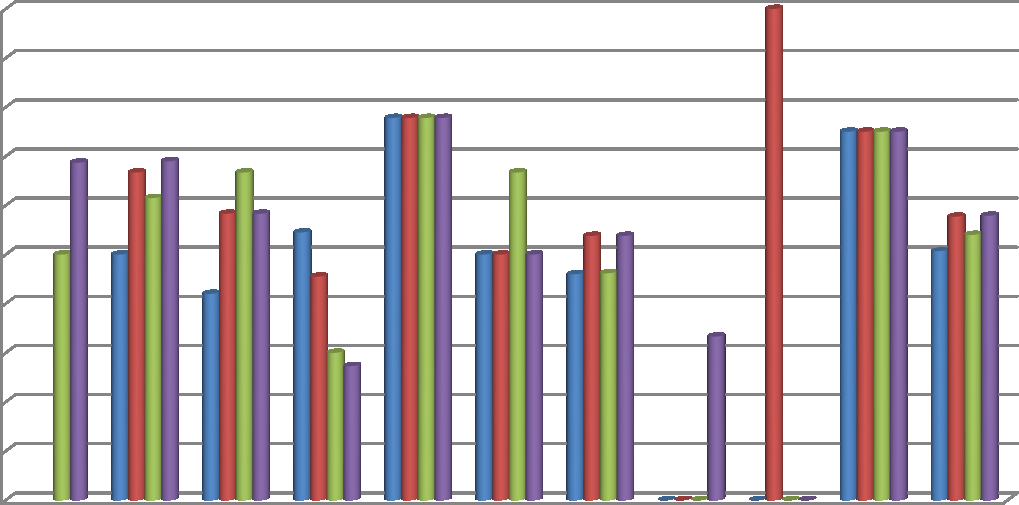 Качество знаний в динамике по классам за 3 годаПо итогам 2020-2021 учебного года в школе 14 отличников.Учащиеся-отличники Сенчишин Артем, Алтухов Андрей (3 класс), Усова Елена, Усова Пономарев Станислав (4 класс), Курганская Анастасия (5 класс), Кубарева Дарья (8 класс), в течение всего учебного года по результатам четырех четвертей показывают стабильные результаты освоения образовательных программ.Задача педагогического коллектива на 2022 год остается прежней: повышение качества предоставляемых образовательных услуг, правильном выборе форм и методов обучения, выявлении и отслеживании высокомотивированных учащихся, усилении контроля за обучением слабоуспевающих детей и детей с пониженной мотивацией.Задача администрации школы видится в усилении контроля за уровнем преподавания в классах с низким качеством знаний.Сведения об участии выпускников в государственной итоговой аттестации в 2020 году     В	школе	ведется	целенаправленная,	систематическая	подготовка	участников образовательной деятельности к ГИА. В соответствии с нормативно-правовыми документами по организации и проведению ГИА разрабатывался план мероприятий по	подготовке учащихся к ГИА, который выполнялся в течение учебного года. Итоговая аттестациявыпускников осуществлялась в соответствии с расписанием Рособрнадзора.Учащиеся, родители, педагогический коллектив своевременно были ознакомлены с нормативно-правовой базой, Порядком проведения государственной итоговой аттестации, Положением о проведении основного государственного экзамена и единого государственного экзамена на инструктивно-методических совещаниях, родительских собраниях, индивидуальных консультациях.В течение всего учебного года осуществлялся контроль за качеством обученности учащихся 9, 11 классов. Итоги тренировочных и диагностических работ, проводимых учителями – предметниками, рассматривались на заседаниях школьных методических объединений учителей – предметников.В течение учебного года проводились пробные экзамены по русскому языку, математике, предметам по выбору учащихся.Государственную итоговую аттестацию прошли 3 выпускника 9 класса и 4 выпускника 11 класса.Сведения о результатах государственной итоговой аттестации (ЕГЭ) выпускников средней школы за 2020-2021 учебный годСведения о результатах государственной итоговой аттестации (ЕГЭ) выпускников средней школы за 2020-2021 учебный год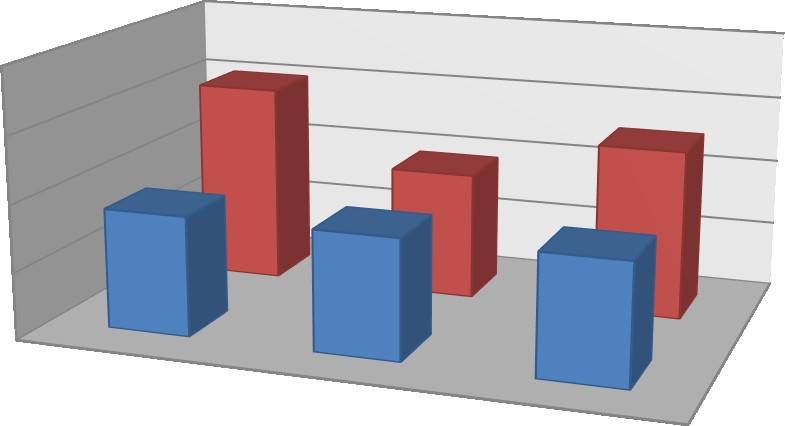 Вывод: школа обеспечила выполнение Федерального закона от 29.12.2012 г. № 273-ФЗ«Об образовании в РФ» в части исполнения государственной политики в сфере образования, защиты прав участников образовательного процесса при организации и проведении государственной итоговой аттестации.Результаты государственной (итоговой) аттестации 9 классов в сравнении за 3 годаВ 9 классе государственная итоговая аттестация проходит в формате независимого оценивания региональной аттестационной комиссией (обязательные экзамены и экзамены по выбору учащихся).Сведения о результатах государственной итоговой аттестации выпускников основной школы за 2020-2021 учебный годСведения о результатах государственной итоговой аттестации выпускников основной школы за 2020-2021 учебный годСведения о результатах государственной итоговой аттестации выпускников основной школы за 2020-2021 учебный годВ 2021 г. к государственной итоговой аттестации допущены 100% учащихся 9 класса.Мониторинг результатов государственной итоговой аттестации в условиях независимого оценивания по обязательным учебным предметам показывает, что средний балл по школе по математике и по русскому языку в сравнении с предыдущим годом повысился. По русскому языку средний балл повысился на 0,3, по математике средний балл выше на 0,4 балла.Все обучающиеся 9 класса успешно прошли государственную итоговую аттестацию в 2021 году. Успеваемость по школе по результатам ОГЭ и ОГЭ составила 100%. Все выпускники получили аттестаты об основном общем образовании.Участниками Всероссийских проверочных работ (ВПР), которые прошли весной 2019 года, стали учащиеся 4, 5, 6, 11 классов нашей школы. Ими были написаны проверочные работы по 6 предметам. Это самая массовая независимая оценочная процедура в образовании на сегодняшний день.Всероссийские проверочные работыСпектр образовательных услугСодержание образовательного процесса в 2020 – 2021 учебном годуОрганизация образовательного процесса имеет следующие особенности:начальная школа работает по УМК «Школа России»;в 9 классе осуществляется предпрофильная подготовка учащихся в форме предметных курсов;используются следующие формы учебных занятий: урок, лекция, практикум, семинар, зачет, защита исследовательского, творческого проекта и др.;оценивание в 1 – 9 классах организовано по четвертям;оценивание в 10-11 классах организовано по полугодиям.Особенности образовательных программ школыОбразовательные программы школы разработаны в соответствии с Федеральным законом от 29.12.2012 г. № 273-ФЗ «Об образовании в Российской Федерации», нормативными документами по образованию, методическими рекомендациями по разработке образовательных программ образовательных учреждений, Уставом школы, требованиями федерального государственного образовательного стандарта начального общего образования и основного общего образования к структуре основной образовательной программы.Образовательные программы школы созданы для реализации образовательного заказа государства, содержащегося в соответствующих документах, социального заказа родителей учащихся и самих учащихся, с учетом реальной социальной ситуации, материальных и кадровых возможностей школы и являются содержательной и организационной основой образовательной политики школы.Образовательные программы определяют содержание и организацию образовательного процесса на ступени начального общего, основного общего, среднего общего образования инаправлены на формирование общей культуры учащихся, на их духовно-нравственное, социальное, личностное и интеллектуальное развитие, на создание основы для самостоятельной реализации учебной деятельности, обеспечивающей социальную успешность, развитие творческих способностей, саморазвитие и самосовершенствование, сохранение и укрепление здоровья учащихся.При разработке образовательных программ МОКУ «Высоконодворская СОШ имени трижды Героя Советского Союза И.Н.Кожедуба» учитывались культурные, территориальные и социальные особенности.В МОКУ «Высоконодворская СОШ им. трижды Героя Советского Союза И.Н.Кожедуба» разработаны Образовательные программы, целью реализации которых является обеспечение выполнения требований стандартов образования:- начального общего образования,основного общего образования,среднего общего образования,адаптированные	образовательные	программы	для	детей	с	ограниченными возможностями здоровья.Образовательная программа и учебный план на каждый учебный год предусматривают выполнение государственной функции школы – обеспечение базового среднего общего образования и развитие ребёнка в процессе обучения.Учебный план образовательной организации фиксирует максимальный объём учебной нагрузки учащихся, состав учебных предметов и направлений внеурочной деятельности, распределяет учебное время, отводимое на освоение содержания образования по классам и учебным предметам. Иностранный язык представлен предметом английский язык.Учебный план МОБУ «Высоконодворская средняя общеобразовательная школа им. трижды Героя Советского Союза И.Н.Кожедуба» на 2020-2021 учебный год разработан на основании следующих документов:Закон Российской Федерации от 29.12.2012 г.№273-ФЗ «Об образовании в Российской Федерации»;Постановление Главного государственного санитарного врача РФ от 29.12.2010г. № 189«Об утверждении СанПиН 2.4.2821-10 «Санитарно-эпидемиологические требования к условиям и организации обучения в общеобразовательных учреждениях» (зарегистрировано в Минюсте России 03.03.2011г., рег. № 19993);Устав МОБУ «Высоконодворская средняя общеобразовательная школа имени трижды Героя Советского Союза И.Н.Кожедуба»;Основная   образовательная    программа    начального    общего    образования    МОБУ«Высоконодворская средняя общеобразовательная школа имени трижды Героя Советского Союза И.Н.Кожедуба»;Основная   образовательная    программа    основного    общего    образования    МОБУ«Высоконодворская средняя общеобразовательная школа имени трижды Героя Советского Союза И.Н.Кожедуба»;Основная образовательная программа основного общего образования ФК ГОС МОБУ«Высоконодворская средняя общеобразовательная школа имени трижды Героя Советского Союза И.Н.Кожедуба»;Основная образовательная программа среднего общего образования ФК ГОС МОБУ«Высоконодворская средняя общеобразовательная школа имени трижды Героя Советского Союза И.Н.Кожедуба».Учебный план является основным организационным механизмом реализации образовательной программы. Учебный план для 1-4 классов составлен на основе требований ФГОС НОО, 5-8 классов составлен на основе требовании ФГОС ООО. Учебный план основного общего образования обеспечивает введение в действие и реализацию требованийФГОС основного общего образования в 5-7 классах, определяет общий объем нагрузки и максимальный объем аудиторной нагрузки обучающихся, состав и структуру обязательных предметных областей по классам. Учебный план 9 классов и 10-11 классов составлены в соответствии с базисным учебным планом образовательных учреждений, на основе БУП-2004.В течение 2018-2019 учебного года педагогический коллектив школы прилагал значительные усилия для того, чтобы обучающиеся успешно освоили государственный образовательный стандарт, особенно много внимания уделялось учащимся 1-7-х классов, которые обучались по ФГОС второго поколения.Обучение в начальной школе ведется по традиционной программе «Школа России». Все программы утверждены Министерством образования РФ и в полной мере соответствуют достижению прочного усвоения базовых знаний в соответствии с имеющимися стандартами образования. Важный показатель результативности образования – это качество знаний. Качество образовательной деятельности – один из показателей работы всего педагогического коллектива по вопросу развития мотивационной сферы обучающихся, их возможностей, способностей. Применяя в своей работе разноуровневые и разнообразные формы обучения, инновационные образовательные технологии, учителя создали все необходимые условия для обучения детей с разными способностями, с разной степенью освоения учебного материала.Качество образовательной деятельности школы в течение года отслеживалось по результатам проводимых контрольных работ, итогам учебных четвертей и учебного года. Образовательная деятельность в школе носила характер системности, открытости. Это позволяло учащимся и родителям постоянно получать информацию о результатах проводимых контрольных работ.Образовательная программа начального общего образованияСодержание начального общего образования регламентируется основной образовательной программой начального общего образования МОКУ «Высоконодворская средняя общеобразовательная школа имени трижды Героя Советского Союза И.Н.Кожедуба».На первом уровне обучения школой реализуется учебно–методический комплекс«Школа России» (1 - 4 классы). Обучение осуществляется в соответствии с Федеральными государственными образовательными стандартами начального общего образования второго поколения.В начальной школе основной акцент делается на формирование прочных навыков учебной деятельности, овладение учащимися устойчивой речевой, письменной и математической грамотностью, воспитание культуры речи и общения, у учащихся формируются необходимые умения и навыки учебной деятельности, положительная мотивация к обучению на основе прочного усвоения базового содержания образования.Обязательная часть базисного учебного плана определяет состав учебных предметов обязательных предметных областей, которые должны быть реализованы во всех имеющих государственную аккредитацию образовательных учреждениях, реализующих основную образовательную программу начального общего образования, и учебное время, отводимое на их изучение по классам (годам) обучения.Обязательные    предметные    области:    «Русский    язык    и    литературное    чтение»,«Иностранные языки», «Математика и информатика», «Обществознание и естествознание (Окружающий   мир)»,   «Основы   религиозных   культур   и   светской   этики»,   «Искусство»,«Технология», «Физическая культура».Обязательная часть учебного плана отражает содержание образования, которое обеспечивает достижение важнейших целей современного начального образования:формирование гражданской идентичности обучающихся, приобщение их к общекультурным, национальным и этнокультурным ценностям;готовность учащихся к продолжению образования на последующих ступенях основногообщего образования, их приобщение к информационным технологиям;формирование здорового образа жизни, элементарных	правил поведения в экстремальных ситуациях;личностное развитие учащегося в соответствии с его индивидуальностью.Образовательная недельная нагрузка равномерно распределена в течение учебной недели, при этом объём максимально допустимой нагрузки в течение дня составляет:для обучающихся I классов – не превышает 4 уроков и 1 день в неделю – не более 5 уроков, за счёт урока физической культуры;для обучающихся II – IV классов – не более 5 уроков.Обучение в I классе осуществляется с соблюдением следующих требований:учебные занятия проводятся по 5-ти дневной учебной неделе и только в первую смену;использование «ступенчатого» режима обучения в первом полугодии (в сентябре, октябре – по 3 урока в день по 35 минут каждый и 4 урок в игровой или иной формах, в ноябре- декабре по 4 урока по 35 минут каждый; январь – май – по 4 урока по 45 минут каждый).Использование «ступенчатого» режима обучения в первом классе в первом полугодии приводит к сокращению количества часов в неделю. Для выполнения учебной программы школа руководствуется письмом Минобразования РФ от 20.04.2001 № 408/13-13 «О рекомендациях по организации обучения первоклассников в адаптационный период».Во 2 – 4 классах продолжительность уроков не превышает 45 минут.Объем домашних заданий (по всем предметам) определен таким образом, чтобы затраты времени на его выполнение не превышали (в астрономических часах): во 2 - 3 классах - 1,5 ч, в 4 - 5 классах - 2 ч. (СанПиН 2.4.2.2821-10, п. 10.30).Обучение в 1 классе, во 2 классе (первое полугодие) проводится без балльного оценивания знаний обучающихся (СанПиН 2.4.2.2821-10, п. 10.10).Учебный план для 1-4-х классов составлен в соответствии с ФГОС НОО, состоит из обязательной части (вариативная часть отсутствует в связи с тем, что начальная школа обучается по 5-ти дневной неделе) и включает в себя состав и структуру обязательных предметных областей:В соответствии с гигиеническими требованиями к режиму образовательного процесса образовательная недельная нагрузка в течение учебной недели распределена следующим образом:общее количество часов в 1 классе – 21 час;общее количество часов во 2-4 классах – 23 часа.В рамках учебного предмета «Основы религиозных культур и светской этики» в 4 классе по выбору обучающихся и их родителей (законных представителей) изучается модуль «Основы православной культуры».Изучение предмета «Основы религиозных культур и светской этики» направлено на достижение следующих целей:развитие представлений о значении нравственных норм и ценностей для достойной жизни личности, семьи, общества; формирование готовности к нравственному самосовершенствованию, духовному саморазвитию;формирование первоначальных представлений о православной культуре, о традиционных религиях, их роли в культуре, истории и современности России; об исторической роли православной культуры в становлении российской государственности; осознание ценности человеческой жизни;воспитание нравственности, основанной на свободе совести и вероисповедания, духовных традициях народов России; становление внутренней установки личности поступать согласно своей совести.Внеурочная деятельность. Внеурочная деятельность в 2018-2019 учебном году реализовывалась по направлениям:Спортивно-оздоровительноеДуховно-нравственноеСоциальноеОбщеинтеллектуальноеОбщекультурноеВнеурочная деятельность в школе осуществлялось:через организацию деятельности ученических сообществ;через внеурочную деятельность по учебным предметам;в	рамках	организации	педагогической	поддержки,	социализации	и	обеспечения благополучия обучающихся.Цель внеурочной деятельности: создание благоприятных условий для развития ребенка с учетом его возрастных и индивидуальных особенностей на основе добровольного выбора.Основные задачи:выявление	интересов,	склонностей,	способностей,	возможностей	обучающихся	к различным видам деятельности;создание условий для индивидуального развития ребенка в избранной сфере внеурочной деятельности;формирование	системы	знаний,	умений,	навыков	в	избранном	направлении деятельности;развитие опыта творческой деятельности, творческих способностей;развитие опыта неформального общения, взаимодействия, сотрудничества;оказание помощи в освоении позиции ученика за счёт включения в различные учебные сообщества, как в системе школьного дополнительного образования, так и в условиях творческих коллективов учреждения дополнительного образования детей;расширение рамок общения с социумом;личностно-нравственное развитие и профессиональное самоопределение учащихся;обеспечение социальной защиты, поддержки, реабилитации и адаптации учащихся к жизни в обществе;формирование общей культуры учащихся;воспитание у учащихся гражданственности, уважения к правам и свободам человека, любви к Родине, природе, семье.Особенности обучения на ступени основного общего, среднего общего образованияОсобенности распределения учебных часов, отведенных на преподавание учебных предметов в основном общем образовании.Второй уровень общего образования обеспечивает освоение учащимися общеобразовательных программ в условиях становления и формирования личности ребенка и направлен на развитие его склонностей, интересов и способностей к социальному и профессиональному самоопределению.Учебный план школы для 5-8 классов состоял из двух частей — обязательной (инвариантной) части и части, формируемой участниками образовательного процесса (вариативной).Обязательная часть учебного плана определяет состав обязательных для изучения учебных предметов и учебное время, отводимое на их изучение по классам (годам) обучения.Часть учебного плана, формируемая участниками образовательного процесса, обеспечивает индивидуальные потребности обучающихся, региональные особенности содержания образования, обеспечивает реализацию школьного компонента в соответствии с образовательной программой школы.В обязательную часть учебного плана для 5 – 8 классов входят следующие обязательные предметные области и учебные предметы:Русский язык и литература: «Русский язык», «Литература»;Иностранные языки: «Иностранный язык»;Математика и информатика: «Математика»;Основы духовно-нравственной культуры народов России: «Основы духовно-нравственной культуры народов России»;-Общественно-научные предметы: «Всеобщая история. История России», «Обществознание»,«География»;Естественнонаучные предметы: «Биология»;Искусство: «Изобразительное искусство», «Музыка»;Технология: «Технология»;Физическая культура и основы безопасности жизнедеятельности: «Физическая культура».В структуру учебного плана школы  для 9 класса входят:федеральный компонент (инвариантная часть, в которой обозначены образовательные области, обеспечивающие формирование личностных качеств учащихся общечеловеческими идеалами и культурными традициями, создающие единство образовательного пространства на территории РФ);региональный компонент (вариативная часть), отвечающий целям региональной образовательной политики;компонент образовательного учреждения, обеспечивающий индивидуальный характер развития школьников в соответствии с их способностями и интересами, учитывающий контингент учащихся школы, запросы социума, а также подготовленность педагогических кадров.В учебном плане установлены отношения между федеральным компонентом, региональным компонентом и компонентом образовательного учреждения.Предметы федерального и регионального компонентов изучаются в полном объеме. Приоритетами при формировании учебного плана школы являются:защита учащихся от перегрузок и сохранение их психологического и физического здоровья;интересы учащихся, включение регионального минимума содержания образования, выбор профиля;преемственность образовательных программ на разных ступенях общего образования, возможность получения профильного образования.Федеральный компонент базисного учебного плана представлен базовыми учебными предметами и призван обеспечить достижение государственного стандарта основного общего, среднего общего образования и представлена следующими учебными предметами: русский язык, литература, иностранный язык, математика, информатика и ИКТ, история, обществознание (включая экономику и право), география, природоведение, физика, химия, биология, искусство (музыка, ИЗО), технология, основы безопасности жизнедеятельности, физическая культура.Школа реализует идею непрерывности начального, основного, среднего общего образования; осуществляет преемственность между различными образовательными и возрастными уровнями обучения; в соответствии с социальными потребностями предоставляется возможность получения образования в универсальных (непрофильных) классах.5 класс: предельно допустимая учебная нагрузка 32 часа. 22 часа отводится на изучение базовых учебных предметов обязательной части.Часть, формируемая участниками образовательных отношений, распределялась на дополнительные часы (6 часов) на увеличение содержания учебных часов на базовом уровне:«Русский язык» - 2 ч., «Иностранный язык» - 1 ч.,   «Математика» - 2 ч., «Технология» - 1 ч.; и4 часа отводились на введение учебных курсов, обеспечивающих различные интересы обучающихся, в том числе региональные и этнокультурные: «Основы безопасности жизнедеятельности» - 1 ч., «Основы духовно-нравственной культуры народов России» - 1 ч., 1 час на введение пропедевтического учебного предмета «Обществознание» и факультативный курс: «Информатика» - 1 ч.  класс: предельно допустимая учебная нагрузка 33 часа. 23 часа отводится на изучение базовых учебных предметов обязательной части.Часть,	формируемая	участниками	образовательных	отношений	распределялась	на дополнительные часы на увеличение содержания учебных часов на базовом уровне – 8 часов:«Русский язык» - 1 ч., «Литература» - 1 ч., «Иностранный язык» - 1ч.,	«Математика» - 2 ч.,«Технология» - 1 ч.; «География» - 1 ч., «Биология» - 1 ч.; и 2 часа: 1 час на изучение учебного предмета «Основы безопасности жизнедеятельности» и 1 час на преподавание факультативного курса «Информатика».  класс: предельно допустимая учебная нагрузка 35 часов. 30 часов отводится на изучение базовых обязательной части. Часть, формируемая участниками образовательных отношений (5 ч.) распределялась следующим образом: 1 час на дополнительные часы для изучения учебного предмета «Русский язык», 1 час на изучение учебного предмета «Основы безопасности жизнедеятельности», 1 час на изучения учебного предмета «Биология», 1 час выделен на пропедевтический курс изучения предмета «Химия»     1 час – на изучение регионального компонента - предметный курс «История Курского края».Внеурочная деятельность. Внеурочная деятельность в 2017-2018 учебном году реализовывалась по направлениям:Спортивно-оздоровительноеДуховно-нравственноеСоциальноеОбщеинтеллектуальноеОбщекультурное  класс: предельно допустимая учебная нагрузка 36 часов. 31 часов отводится на изучение базовых   учебных   предметов   Федерального   компонента.   Региональный компонент (2 ч.) распределялся следующим образом: 1 час на преподавание факультативного курса «Основы православной культуры», 1 час – учебный предмет «История Курского края».Компонент образовательного учреждения (3 ч.) отводился на изучение учебного предмета «Черчение» (1 час), на увеличение часов для изучения учебного предмета «Химия» (1 час) и учебного предмета «Технология» (1 час).  класс: предельно допустимая учебная нагрузка 36 часов. 30 часов отводится на изучение базовых   учебных   предметов   Федерального   компонента.   Региональный компонент (3 ч.) распределялся следующим образом: 1 час на дополнительные часы для изучения учебного предмета «Русский язык», 1 час на изучение учебного предмета «Основы безопасности жизнедеятельности», 1 час на преподавание факультативного курса «Основы православной культуры».Компонент образовательного учреждения (3 ч.) был распределен следующим образом: 1 час на преподавание занятий по предпрофильной подготовке учащихся «Слагаемые выбора профиля обучения»; 1 час отводился на предметный курс «Практикум по решению геометрических задач» 1 час выделен на ориентационный курс «Дизайн и декоративно- прикладное искусство».Учебный план для 10 - 11 классов рассчитан на 2-х летний нормативный срок освоения образовательных программ среднего общего образования.Федеральный компонент универсального обучения в 10-11 классах представлен обязательным набором базовых общеобразовательных предметов, направленных на завершение общеобразовательной   подготовки   обучающихся,   которыми   являются:   «Русский   язык»,«Литература», «Иностранный язык» (английский или немецкий языки по выбору обучающихся и (или) их родителей (законных представителей)), «Математика», «Информатика и ИКТ»,«История», «Обществознание (включая экономику и право)», «Физика», «Химия», «Биология»,«Мировая художественная культура», «Технология» (11 класс), «Физическая культура»,«ОБЖ».Региональный компонент (2 часа) обучения в 10-11 классах представлен учебным предметом «Русский язык» и факультативным курсом «Основы православной культуры».Часы (8 ч.) компонента образовательного учреждения универсального обучения в 2017 – 2018 учебном году: 3 часа использовались на увеличение учебных часов, отводимых на изучение предметов «Математика» - 1ч., «Химия» - 1ч., «Биология» - 1ч. и 5 часов на элективные курсы.Для удовлетворения индивидуальных образовательных потребностей учащихся за счет Компонента образовательного учреждения реализовывались элективные курсы в 10 классе:«Технология работы с заданиями повышенной трудности в курсе обществознания», «Проценты на все случаи жизни» (1 ч.), «Сложные вопросы русского языка» (1 ч.), «Основы цитологии» - учебная практика (1 ч.), «Решение задач» (1ч.). В 11 классе: «Сложные вопросы русского языка» (1 ч.), «Решение задач» - учебная практика (1ч.), «Решение уравнений неравенств и систем уравнений и неравенств» (1ч.), «Решение задач по молекулярной биологии и генетики» (1ч.), «Основные общей химии» (1ч.).Недельная нагрузка учащихся с учетом часов, выделенных на изучение федерального, регионального и школьного компонентов - 37 часов, суммарно не превышает установленной Санитарными нормами и правилами предельно допустимой аудиторной учебной нагрузки.Организация предпрофильной подготовкиВ школе в 2020 – 2021 учебном году была организована работа по предпрофильной подготовке учащихся 9 класса, а также профориентационная работа в 10 – 11 классах. В течение учебного года велись предметные, ориентационные, а также элективные курсы по выбору.Целью их является расширение уровня усвоения отдельно взятых предметов учащимися, а также ориентация на ту или иную профессию.Выполнение образовательных программОбразовательные программы соответствовали статусу школы и носили типовой образовательный уровень. Программно-методическое обеспечение отвечало требованиям учебного плана и заявленным программам.Общие требования к программам, заложенные в календарно-тематическом планировании, выполнены всеми учителями. Образовательная деятельность носила характер системности, открытости, что позволило обучающимся и родителям постоянно владеть информацией о результативности обучения, знакомиться с результатами проводимых мониторингов.Темы уроков, записанные в журналах, и сроки проведения занятий, в основном, соответствуют планированию. По некоторым предметам в течение учебных четвертей имелись отступления, но это, в основном, было связано с праздничными днями. В таком случае планы корректировались и выполнялись в полном объеме в содержательной части. При прохождении программ выполнена теоретическая и практическая часть. Учителями проводились практические занятия, лабораторные, контрольные работы, тестовые работы, работы творческого характера. Велась проектная деятельность.Многие учителя школы на своих уроках широко применяют современные средства обучения: проектор, компьютер, Интернет-ресурсы, что позволяет активизировать познавательную деятельность учащихся.Оценка функционирования внутренней системы оценки качества образованияШкола обеспечивает разработку и внедрение модели системы оценки качества образования в школе, проведение необходимых оценочных процедур, учет и дальнейшее использование полученных результатов. Основными пользователями результатов системы оценки качества образования школы являются участники образовательных отношений: учителя, обучающиеся и их родители.Оценка качества образования осуществлялась посредством:системы внутришкольного контроля;государственной (итоговой) аттестации выпускников;внутреннего мониторинга качества образования;внешнего мониторинга качества образования.В качестве источников данных для оценки качества образования использовались:образовательная статистика;промежуточная и итоговая аттестация;мониторинговые исследования;отчеты работников школы;посещение уроков и внеклассных мероприятий.Организационная структура, занимающаяся внутришкольной оценкой, экспертизой качества образования и интерпретацией полученных результатов, включает в себя администрацию школы, педагогический совет, методический совет школы, методические объединения учителей-предметников.Предметом системы оценки качества образования являются:качество образовательных результатов обучающихся (степень соответствия индивидуальных образовательных достижений и результатов освоения обучающимися образовательных программ государственному и социальному стандартам);качество организации образовательного процесса: доступность образования, условия комфортности получения образования, материально-техническое обеспечение образовательного процесса, организация питания;качество основных образовательных программ, принятых и реализуемых в школе, условия их реализации;воспитательная работа;профессиональная компетентность педагогов, их деятельность по обеспечению требуемого качества результатов образования;состояние здоровья обучающихся.Полученные в ходе самообследования данные обеспечивают возможность описания состояния образовательной системы школы, дают общую оценку результативности деятельности ОУ.В рамках внутришкольного контроля осуществлены:посещения уроков, внеклассных мероприятий,проверки поурочного планирования учителей,контроль ведения классных журналов, журналов внеурочной деятельности,контроль ведения дневников учащимися,контроль ведения тетрадей учащимися начальной школы,контроль ведения тетрадей учащимися 5-11 классов по предметам естественно- математического цикла.По итогам поверок изданы справки, приказы, которые заслушаны на административных совещаниях, заседаниях школьных МО.При посещении уроков и внеклассных мероприятий выявлено, что учителя используют как традиционные формы обучения, так и информационно-коммуникационные технологии, технологии проектного обучения, игровые технологии, элементы проблемного обучения, что способствует развитию интеллектуального уровня детей, их интереса и творческих способностей, самостоятельности, создает новые возможности получения знаний.Ежегодно проводится внутришкольный мониторинг, одним из направлений которого является отслеживание качества обучения учащихся школы. Он носит системный характер и осуществлялся в виде плановых, оперативных поверок, административных работ. Мониторинг проводился как по промежуточным, так и по конечным результатам.По итогам мониторинговых исследований в конце учебного года был проведён всесторонний анализ результатов работы, отмечены положительные и отрицательные тенденции развития школы. Поставлены задачи на следующий год.Участие обучающихся в мероприятиях интеллектуальной направленностиВ целях повышения мотивации к обучению и развития интеллектуальных, коммуникативных и творческих способностей в школе усилия педагогического коллектива в 2019 году были направлены на создание условий для развития каждого обучающегося как ответственной и творческой личности, на повышение образовательного потенциала учителей и обучающихся.Этому способствовало:развитие практических умений и приобретение навыков обучающихся на уроках и занятиях по внеурочной деятельности при реализации Комплексной программы по выявлению и поддержке одаренных детей;активное участие школьников в олимпиадах, научно-практических конференциях, творческих конкурсах, фестивалях;повышение квалификации учителей;участие учителей в творческих конкурсах и научно-практических конференциях;аттестация педагогических кадров.МОКУ «Высоконодворская средняя общеобразовательная школа им. трижды Героя Советского Союза И.Н.Кожедуба» стремится создать такую инфраструктуру полезной занятости обучающихся, которая способствовала бы обеспечению удовлетворения их личных потребностей. Учащиеся идут на занятия по выбору в зависимости от своих интересов. Для ребенка создается особое образовательное пространство, позволяющее развивать собственные интересы, успешно проходить социализацию на новом жизненном этапе, осваивать культурные нормы и ценности.КАДРОВОЕ ОБЕСПЕЧЕНИЕ ОБРАЗОВАТЕЛЬНОЙ ДЕЯТЕЛЬНОСТИХарактеристика педагогических кадровХарактеристика административно-управленческого персоналаПедагогический коллектив эффективно работает по созданию условий для развития индивидуальной способности каждой личности, формированию информационно-коммуникативной и социальной компетентности учащихся, сохранению физического и психического здоровья, готовности школьников к продолжению образования после окончания школы, их конкурентоспособности на рынке труда.УСЛОВИЯ ОСУЩЕСТВЛЕНИЯ ОБРАЗОВАТЕЛЬНОГО ПРОЦЕССАУчебные кабинеты оснащены учебно-методическими и дидактическими материалами. Учебные кабинеты русского языка, физики, истории, два кабинета начальных классов оснащены необходимым оборудованием, в том числе мультимедиа, техническими средствами и соответствуют требованиям для реализации ФГОС НОО и ФГОС ООО. На всех компьютерах используется лицензионное программное обеспечение. В кабинете информатики в распоряжении учащихся 18 компьютеров, подключенных к сети Интернет и объединённых локальной сетью с использованием средств контентной фильтрации информации (Интернет Цензор). Учащиеся для выполнения учебных задач на уроках имели возможность работать в сети Интернет.Образовательный процесс в полном объеме обеспечен учебной литературой, программами по всем дисциплинам учебного плана, учебно-методическим комплексом для педагогов и учащихся, дидактическим и иллюстративно-наглядным материалом, что позволяет создать условия для качественной реализации программ всех ступеней обучения.Кабинеты физики и химии оснащены необходимым лабораторным оборудованием.Для осуществления образовательного процесса в рамках реализации дисциплины«Физическая культура», а также спортивного воспитания учащихся в школе имеются следующие спортивные объекты:Спортивный зал: используется для проведения уроков физической культуры, занятий внеурочной деятельности физкультурно-оздоровительной направленности; оснащен спортивным оборудованием и инвентарем по всем разделам учебной программы по физической культуре.Стадион: используется для проведения уроков физической культуры, занятий внеурочной деятельности физкультурно-оздоровительной направленности, организации и проведения общешкольных спортивных мероприятий и Дней Здоровья, занятий физической культурой и спортом жителей поселка Высоконские Дворы;	Многофункциональная спортивная площадка-трансформер: используется для осуществления образовательного процесса в рамках реализации дисциплины«Физическая культура», проведения занятий внеурочной деятельности физкультурно- оздоровительной направленности, организации и проведения общешкольных спортивных мероприятий и Дней Здоровья, занятий физической культурой и спортом жителей поселка Высоконские Дворы.Обеспечение безопасности образовательного процессаВ целях обеспечения безопасности в школе создана целая система предупредительных и профилактических мер и мероприятий:организовано круглосуточное дежурство;действует система строгого отслеживания посетителей, в специальном журнале фиксируется время прихода, ухода каждого посетителя;дважды в сутки проводится обход территории школы с целью обнаружения посторонних подозрительных предметов с фиксацией в специальном журнале времени и результатов осмотра пришкольной территории;действует тревожная кнопка охранной сигнализации, автоматизированная пожарная сигнализация (заключены договоры на обслуживание данной техники).Большое внимание уделяется вопросам профилактики детского дорожно- транспортного травматизма. Организовано изучение правил дорожного движения с обучающимися, оформлен стенд по правилам дорожного движения. Создан отряд юных инспекторов движения.Обеспечение условий пожарной безопасности и охраны трудаВ школе созданы безопасные и комфортные условия для пребывания участников образовательного и производственного процессов. Условия пребывания учащихся в школе не создают угрозы для жизни и здоровья детей.Противопожарное состояние ОО отвечает установленным требованиям безопасности: функционирует пожарная сигнализация и автоматическая система оповещения людей при пожаре, организована профилактическая работа, направленная на предупреждение инедопущение пожара. Проводится ежемесячно учебно-тренировочная эвакуация учащихся и персонала, беседы по сохранности жизни и здоровья, действиях в период возможных ЧС.На каждом этаже школы имеется план эвакуации людей. В зимнее время производится регулярная расчистка от снега подъездных путей к зданию.Разработаны паспорт безопасности объекта массового нахождения людей Систематически с учащимися проводятся инструктажи по технике безопасности.В школе создана добровольная пожарная дружина, проводятся тренировки формирований по отработке действий на сигнал пожара. Проводятся инструкции всех категорий работников по пожарной безопасности.В ОО в достаточном количестве имеются огнетушители, периодически проверяется их исправность и работоспособность.В школе оборудована автоматизированная пожарная сигнализация; имеется достаточное количество огнетушителей. Имеется в наличии нормативно-правовая база образовательного пространства: паспорт безопасности, инструкции поведения в чрезвычайных ситуациях. На каждом этаже имеется план эвакуации.Регулярно ведется разъяснительная работа по профилактике пожара и по действиям во время пожара. Формы такой работы различны: беседы, анкеты, конкурсы рисунков и плакатов, показ видеосюжетов и другие.Составлен график практических мероприятий, формирующих способность учащихся и педагогов к действиям в экстремальных ситуациях. Один раз в месяц проходят тренировочные занятия.Соблюдение правил пожарной безопасности, обновление огнетушителей, планы эвакуации и правила (инструкции) по охране труда, правила поведения в случае возникновения пожара, пожарная сигнализация с оповещением способствуют организации спокойного и полноценного учебного процесса. Благодаря регулярным тренировочным занятиям по эвакуации у учащихся сформированы навыки оперативного поведения на случай чрезвычайных ситуаций.В целях антитеррористической безопасности учащихся в школе организована пропускная система посетителей, не имеющих отношения к образовательному процессу. В течение всего дня организовано дежурство учителей и техперсонала у входа в школу. Посторонние лица без разрешения администрации в здание школы не пропускаются.Оформлен стенд «Личная безопасность школьника».На уроках по основам безопасности жизнедеятельности отрабатываются действия по оказанию первой медицинской помощи при чрезвычайных ситуациях, при террористических актах.Чрезвычайных ситуаций, связанных с пожарами, нарушениями систем жизнеобеспечения за время функционирования школы не было.Организация питания учащихсяСтоловая находится на первом этаже школьного здания. Работает пять дней в неделю.Режим работы столовой с 7.00 до 16.00.Столовая имеет обеденный зал на 60 мест. При входе имеются умывальники для мытья рук. Зал связан с мойкой через окно, в которую попадает грязная посуда.Дезинфекция посуды и столовых приборов производится в мойке с соблюдением всех норм санитарно-гигиенического режима, используя наиболее безопасные средства дезинфекции. Для полноценного питания крайне важны условия хранения продуктов. В столовой имеются 3 холодильника и 2 холодильных камеры. Они предназначены для хранения продукции и сырья разных видов. Столовая укомплектована технологическим оборудованием.Отпуск блюд происходит путем предварительного накрывания на столы работниками столовой. Во время обедов в основном зале находится дежурный учитель, к которому всегда можно обратиться.Горячее питание получают 100% учащихся. Столовая работает в две смены: 1-ая смена – обед в 11.10 для учащихся начальных классов, в 12.05 – обед для среднего звена и старшеклассников; 2-ая смена – полдник для воспитанников ГПД. Для детей подготовительного класса дополнительно организованы завтрак в 8.30 и полдник в 15.30.Большое значение в школе уделяется тому, чтобы питание, получаемое школьниками, было разнообразным, калорийным и содержало необходимое количество витаминов и минеральных веществ.В школьной столовой питание детей организованно по перспективному примерному 10- дневному меню с учетом физиологических потребностей детей в биологически ценных веществах. В течение недели в рационе обязательно присутствуют крупы и макаронные изделия, яйца, кондитерские изделия, овощные салаты, зелень, картофель, натуральные соки и витаминизированные продукты.Супы готовятся на мясных, куриных, на овощных отварах: традиционные щи и борщи, супы овощные, супы мясные, рассольник, супы с крупами, макаронными изделиями, рыбный суп.При приготовлении крупяных гарниров используются разнообразные крупы, в том числе гречневая, пшенная, рисовая, которые являются важным источником ряда пищевых веществ.Овощные	салаты	удовлетворяют	ежедневную	потребность	в	витаминах, микроэлементах.Медицинское обслуживание учащихсяМедицинское обслуживание   обучающихся   осуществляется   по   договору   с   ОБУЗ«Медвенская центральная районная больница» фельдшером фельдшерско-акушерского пункта, расположенного в 100 метрах от школы. Регулярно в установленные сроки осуществляются медицинские осмотры учащихся, вакцинация и диспансеризация участников образовательного процесса.Работа с родителямиШкола активно сотрудничает с родителями. Традиционными можно назвать следующие формы работы с родителями: родительское собрание, работа родительского комитета класса, работа общешкольного родительского комитета, Дни открытых дверей для родительской общественности. Эта работа проводится системно согласно планам разработанным и утвержденным. Родители активно вовлечены в коллективные классные и общешкольные дела. Родители способствуют развитию творческой инициативы детей. Школа активно внедряет современную технологию сотрудничества.Общешкольное родительское собрание является одним из органов соуправления школой. Главной целью деятельности общешкольного родительского собрания является усиление роли родителей в процессе управления образовательным процессом.Работа с родителями также включает изучение семей, проведение индивидуальных консультаций, оказание помощи малообеспеченным семьям, профилактическую работу с неблагополучными семьями, организацию работы родительского комитета.Ежегодно обновляется социальный паспорт школы и банк данных семей и учащихся.Взаимодействие семьи и школы осуществлялось через заседания Управляющего Совета школы, общешкольное родительское собрание, но в большей степени через взаимодействие классных руководителей и родителей на классных родительских собраниях и индивидуальные консультации.Воспитательная работа за 2020-2021 учебный годВоспитательная работа школы осуществлялась в соответствии с целями и задачами школы на 2020-2021 учебный год. Все мероприятия являлись звеньями в цепи деятельности создания личностно-ориентированной образовательной и воспитательной среды. Эта работа была направлена на выполнение задач, соответствующих реализуемому этапу развития образовательной системы школы и на повышение эффективности учебно-воспитательной деятельности, основной задачей которой является формирование гармонично развитой, духовнонравственной личности и воспитание гражданина.Основными направлениями реализации воспитательной работы в школе являются следующие:Гражданско-патриотическое.Духовно-нравственное воспитание.Воспитание положительного отношения к труду и творчеству.Интеллектуальное воспитание.Здоровьесберегающее воспитание.Культуротворческое и эстетическое воспитание.Правовое воспитание и культура безопасности.Воспитание семейных ценностей.Экологическое воспитание.Все направления воспитательной работы позволяют осуществлять личностно- ориентированный подход в воспитании при одновременной массовости воспитательных мероприятий и стимулировать творческие способности учащихся во всех аспектах воспитательной работы. Мероприятия, проводимые в течение учебного года, позволяют привлечь к различным видам деятельности большое количество детей, что способствует развитию творческих способностей практически каждого ученика.Структурные элементы воспитательной системы школы - это:методическое объединение классных руководителей;-психологическая служба;Основные принципы деятельности воспитательной системы школы являются:патриотическое воспитание учащихся;личностно-ориентированное обучение и воспитание;системность;эффективность;максимальная реализация творческого и природного потенциала ребенка;поощрение инициативы;информационная доступность.Цель воспитательной работы школы:Совершенствование педагогического мастерства учителя для формирования ключевых компетентностей учащихся средствами усиления мотивации изучения предметов и всестороннего развития личности учащихся через системно-деятельностный подход. Создание условий для формирования конкурентоспособной личности, с высоким уровнем самоконтроля и самосовершенствования, ориентированной на творческое развитие.Задачи на 2020-2021 учебный год:На основе тех проблем, которые выделились в процессе работы в предшествующем учебном году, были сформулированы задачи на 20120-2021 учебный год:Активизация ученического самоуправления в классах.Создать условия для самореализации личности каждого учащегося; для формирования нравственной культуры, гражданской позиции, расширения кругозора, интеллектуального развития обучающихся через активизацию работы по участию детей в конкурсах, фестивалях, смотрах разного уровня.Создать условия для	формирования у учащихся представление о здоровом образе жизни, развивать систему работы по охране здоровья учащихся.Продолжить работу с учащимися, требующими особого внимания.Развивать систему работы с родителями и общественностьюЭтим задачам соответствуют тематические периоды:Традиционно в нашей школе реализуются воспитательные тематические периоды: «Наша школьная планета» (сентябрь), «Старших надо уважать» (октябрь), «Всё на свете интересно» (ноябрь), «Новый год стучится в двери» (декабрь), «Фестивали детского творчества» (январь),«Верность традициям свято храним» (февраль), «Весенняя капель» (март), «Сторона родная» (апрель), «Цветущий яркий май» (май), «Вот и лето пришло» (июнь).Традиционные школьные дела и праздники:День знаний: торжественный праздник: «Здравствуй, школа! »Школьный праздник, посвященный Дню учителя «Мы вам честно сказать хотим…».Выставка творческих работЦикл коллективно – творческих дел «Новый год у ворот!». Новогодние представления.Общешкольные эстафеты военизированная и комбинированнаяДень матери. Школьный праздник «Милым и дорогим»Праздник «Зажигаем звёзды», посвященный 8 Марта«Весенняя феерия». Танцевальный фестивальПраздник Последнего звонкаПраздник окончания начальной школы Акции:«Подарок первокласснику», «Чистый школьный двор!», «Мы выбираем спорт как альтернативу пагубным привычкам», «Молодежь против наркотиков», «Этот молодой, разноцветный мир», «Пусть всегда будет чистой Земля», «Свеча памяти», «Бессмертный полк».«Цветы у обелиска», «Всемирный день борьбы с курением», «Твори добро».Уроки мужества:«В тот день, когда закончилась война!», «Подвиг воинский и трудовой», «В дни испытаний и побед», «Это нельзя забывать», «Бухенвальда набат в нашем сердце звучит».Единые уроки:«Толерантность – дорога к миру», «Я - гражданин», «Процветай, моя Россия!»,«Правила, обязательные для всех», «Можно, нельзя, нужно», час экологии «Колокола тревоги», час памяти «Уроки Чернобыля», уроки медиа безопасности, «Пиротехника - от забавы до беды!», «В здоровье наша сила», «Здоровым быть - Родине служить!», «Безопасное лето».Вся работа ученического сообщества школы проходит через коллективные творческие дела: День дублёра, школьный праздник «Мы вам честно сказать хотим», выставка творческих работ«Осенний калейдоскоп», конкурс проектов «Путешествие в Новогоднюю сказку», «Священный долг - Отчизну защищать», «Танцевальный фестиваль».Ежегодно осуществляется работа отряда Юнармия «Потомки, которые помнят и чтят», посвящённый дню Победы. Члены Совета вместе с участниками ВПК приняли участие во Всероссийских акциях: «Велопробег», «Свеча памяти».Работа методического объединения классных руководителейНа методическом объединении классных руководителей рассматривается решение важнейших вопросов жизнедеятельности школы, вопросы освоения современных методик, форм, видов, средств, новых педагогических технологий в воспитании детей. Методическое объединение классных руководителей способствует сплочению коллектива, сохранению и развитию традиций школы, стимулирует инициативу и творчество педагогов, активизирует ихдеятельность в научно-исследовательской и поисковой работе, выявляет и предупреждает недостатки, затруднения и перегрузки в работе.Главная цель методического объединения – совершенствование воспитательного процесса, его постоянное саморазвитие. Методическое объединение классных руководителей состоит из 16 классных руководителей.Методическая работа проходила в форме заседаний методического объединения, состоящих из 2-х частей – теоретической и практической.На заседаниях МО обсуждались вопросы организации работы над формированием у учащихся гражданской ответственности, правового самопознания, духовности и культуры, инициативности и самостоятельности, как активизировать работу по организации ученического самоуправления.Анализируя деятельность классных руководителей можно сделать вывод, что работа по созданию классных коллективов ведется целенаправленно. Классные руководители ведут работу по всем направлениям деятельности, индивидуально работают с детьми, требующими особого педагогического внимания. Классные руководители проводят тематические классные часы согласно плану школы.Воспитание обучающихся обеспечивается интеграцией основного и дополнительного образования в рамках внеурочной деятельности.Наиболее сложные проблемы воспитания, связанные с преодолением индивидуально- психических и личностно-социальных проблем ребенка, осуществляются в рамках психолого-педагогического сопровождения. Данный вид работы осуществляется соответствующими специалистами (инспектор по охране и защите прав участников образовательного процесса, педагог-психолог, учитель-логопед).Ценности и цели воспитательной деятельности в школе согласуются с ценностями и целями семейного воспитания учащихся. Школа ведет целенаправленную деятельность по педагогическому сопровождению семейного воспитания, обеспечивая тесный контакт с семьей, проводя родительский всеобуч, организуя участие родителей в процессе воспитания, доступность информации об эффективности процесса воспитания ребенка, о его индивидуальных особенностях.Исходя из целей и задач воспитательной работы, определены приоритетные направления воспитательной деятельности:Учебно-познавательная деятельность предполагает формирование у обучающихся эмоционально-положительного отношения к учёбе, знаниям, науке, людям интеллектуального труда, стремления к самообразованию. Гражданско-патриотическое воспитание включает в себя воспитание осознания учащимися нравственной ценности причастности к судьбе Отечества, его прошлому, настоящему и будущему, воспитание интереса к истории родного края и Отечества, расширение представлений о своём городе, его истории и культуре, о героях Великой Отечественной войны, работниках тыла, воспитание чуткости, доброты и милосердия. Это посещение музея Боевой Славы, экскурсионная работа, встречи с ветеранами, классные часы, библиотечные уроки.Духовно-нравственное и правовое воспитание основано на развитии у школьников нравственных и этических норм жизни, формировании правил поведения. Это изучение правовой культуры, это деятельность по созданию правового всеобуча учащихся и родителей, формирование в школьном коллективе детей и взрослых уважительного отношения к правам друг друга, формирование качеств, от которых зависит культура поведения, культура труда и общения, профилактика правонарушений, усвоение понятий «права и обязанности»,«настойчивость», «долг», «сдержанность», «управление собой», «порядочность».Художественно-эстетическая деятельность, культурологическое воспитание реализуется в процессе развития творчества и самостоятельности, выявление творческих способностей,наклонностей учеников, вовлечение их в разнообразную творческую деятельность, приобщение к национальным традициям и обычаям, культуре поведения.Спортивно-оздоровительная деятельность и формирование здорового образа жизни строится в процессе создания условий для сохранения и укрепления здоровья учащихся, в их воспитании стремления к здоровому образу жизни.Трудовое и экологическое воспитание осуществляется посредством формирования экологического поведения, обеспечивающего сохранения на Земле природы и человека, их, взаимодействия, создаёт условия для трудовой деятельности.Развитие ученического самоуправления подразумевает подготовку молодых граждан к участию в управлении своей страной, начиная с управления своим ученическим коллективом, формирование в школе демократических отношений между педагогами и учащимися, защита прав школьников, активизацию участия школьников в организации повседневной жизни своего коллектива.Совместная воспитательная работа школы и семьи включает в себя совершенствование коллективной и индивидуальной работы с родителями, формирование эффективной системы взаимодействия родителей и учителей для создания благоприятной среды для сплочения детей в единый дружный коллектив, создание в школе благоприятных условий для свободного развития духовно богатой личности.В программе воспитания и социализации обучающихся осуществляется идея о равновесии, равноценности обеих сфер деятельности ребенка – учебной и досуговой. Для этого организованы и успешно работают объединения внеурочной деятельности.Общий охват учащихся кружковой деятельностью в 2020-2021 учебном году составил 96%Мероприятия, направленные на реализацию воспитательной работы:Организация и проведение мероприятий, имеющих развитие нравственных и этических норм жизни, формирование правил поведения, изучение правовой культуры, формирование в школьном коллективе детей и взрослых уважительного отношения к правам друг друга, усвоение понятий «настойчивость», «долг», «уважение», «управление собой», «порядочность»; выявление творческих способностей, наклонностей учеников, вовлечение их в разнообразную творческую деятельность, приобщение к национальным традициям и обычаям, культуре поведения.Учащиеся активно принимали участие в школьных праздниках, выставках, предметных декадах. В школе сложились традиции, которые воплощаются в следующих мероприятиях:Гражданско-патриотическое воспитаниеВ формировании и развитии личности учащихся школа ведущую роль отводит гражданско-патриотическому воспитанию, которое способствует становлению социально значимых ценностей у подрастающего поколения.Педагогический коллектив школы в 2020-2021 учебном году создавал благоприятные условия для всестороннего развития личности каждого ученика. Это находило продолжение и в учебной деятельности, и во внеклассной работе, во внеурочных занятиях.В течение года была проделана целенаправленная работа по этому направлению: воспитывалось уважение к символам и атрибутам Российского государства, прививалась любовь к  малой родине,  к  родной школе.Мероприятия патриотической направленности, имевшие наибольший воспитательный эффект: 1.Прводеение в течение года «Уроков мужества»Акция «Дети против терроризма»Линейка, посвящённая Дню Победы, митинг «Никто не забыт, ничто не забыто!». 4.Посещение школьного музея «Уроки блокады Ленинграда»Создание и передача Книги ПАМЯТИАкция «Бессмертный полк».Фестиваль патриотической песни «Славные даты России»Смотр парад строя и песни.Линейки ко Дню памяти Неизвестного солдата и ко Дню Героя ОтечестваОбщешкольный классный час, посвящённый освобождению п. Медвенка от немецко- фашистских захватчиков.Учащиеся школы   приняли   самое активное   участие в   муниципальных   и   региональныхконкурсах. Из 38 районных	и областных конкурсов и мероприятий – приняли участие в 34 конкурсах и мероприятиях.В рамках интеллектуального воспитания обучающихся проводимая работа была направлена на решение основной задачи: формирование у обучающихся представлений о возможностях интеллектуальной деятельности и направлениях своего интеллектуального развития. К основным видам интеллектуального развития обучающихся относятся: олимпиадное движение; деятельность научного общества обучающихся; участие в различных предметных конкурсах, научно-практическая конференция школьников по предметам «Первыешаги в науку», игровые конкурсы «Русский медвежонок», Международная математическая олимпиада «Кенгуру», КИТ, олимпиады школьного и мунициальных уровней по всем предметам.Формирование нравственных основ личности и духовной культуры.Духовно-нравственное воспитание младших школьников происходило главным образом в процессе обучения. В рамках учебного плана в школе в 4 классе преподавался курс «ОРКСЭ», а так же занятия в рамках внеурочной деятельности «Путешествие в далёкое и близкое», которые проводила Кузнецова Е.В. и педагоги начальных классов.Классными руководителями в течение года проведены классные часы, беседы с учащимися и родителями, направленные на формирование устойчивой нравственной позиции учащихся. Работа по воспитанию толерантности оставалась одной из приоритетных на 2020-2021 учебный год. Деятельность по данному направлению строится в соответствии с планами воспитательной работы.Работа школы по профилактике безнадзорности и правонарушений.Работа с учащимися в этом направлении носит системный характер, поэтому удалось сделать следующее: выявлены учащихся группы риска. Совместно с участковым Борисовым С.Н. и администрацией школы были составлены планы работы с учащимися и их семьями, находящимися в социально – опасном положении, велись индивидуальные беседы с учащимися и их родителями, проводились. Кроме этого, составлен и реализован План по профилактики правонарушений, преступлений, безнадзорности, наркомании и алкоголизма на 2020 – 2021 учебный год. Согласно программе воспитательной работы, в рамках реализации задачи по формированию нравственных качеств у учащихся в целях предупреждения и профилактики правонарушений и употребления ПАВ среди детей и подростков в школе осуществлялась следующая деятельность:оформление необходимых нормативных документов на учащихся, состоящих на внутришкольном учете;классными руководителями проводится работа в этом направлении с учащимися и их родителями - классные часы, беседы по профилактике правонарушений, по выполнению Закона «О мерах профилактики безнадзорности и правонарушений», употребления ПАВ;организована работа школьного Совета профилактики, на котором рассматривались текущие вопросы, вопросы постановки учащихся на внутришкольный учет, снятия с учета, корректируется план работы по профилактике, где каждый год обновляются данные по учащимся, состоящим на внутришкольном учёте, а также ведутся протоколы заседаний Совета профилактики. В этом учебном году состоялось 6 заседаний. Классными руководителями собираются данные для составления социального паспорта класса, а совместно с заместителем директора по воспитательной работе – социального паспорта школы;идёт отслеживание занятости учащихся, состоящих на внутришкольном учете, в свободное время, в период каникул, привлечение их к занятиям в коллективах дополнительного образования, спортивных секциях.ежедневно отслеживается посещение, пропуски учебных занятий всех обучающихся.В школе действует система работы по профилактике правонарушений, но в связи с низкой заинтересованностью родителей, где родителей мало волнует воспитание детей, уровень правонарушений, к сожалению, оставляет желать лучшего.В новом учебном году больше внимания следует уделить правовому всеобучу. Провести более глубокие исследования по выявлению детей, склонных к девиантному поведению, бродяжничеству; администрации школы продолжить методическую учебу классных руководителей по работе с детьми, склонными к правонарушениям, и их родителями; классным руководителям усилить контроль за семьями, находящимися в сложной жизненной ситуации.Профилактическая работа школы велась по следующим направлениям: 1.Профилактика правонарушений, пропусков занятий, неуспеваемости. 2.Профилактика зависимостей от ПАВ.3.Профилактика табакокурения и наркомании.Мероприятия, направленные на изучение проблемных детей:1.Обследование жилищно-бытовых условий (анкеты родителей). 2.Беседа с администрацией школыРабота с личными делами.Беседы с родителями (еженедельно) 5.Беседы с одноклассниками (ежедневно) 6.Индивидуальные беседы (еженедельно).Наблюдение за поведением учащихся в урочное и внеурочное время (ежедневно).Беседы с учителями-предметниками по вопросам дисциплины и успеваемости (ежедневно). 9.Проверка дневников (ежедневно)_.Ведение текущей воспитательной работы с данными учениками (ежедневно). Целью классного руководителя в социально-педагогической деятельности является:формирование здоровых, гуманных отношений в социуме;помощь в создании атмосферы доброжелательности и взаимной заботы;социальная защита ребёнка, оказание ему социальной или медицинской помощи;умение организовать его реабилитацию и адаптацию в обществе.В своей работе классные руководители используют различные виды деятельности:диагностическую;консультативную;развивающую;коррекционную;организационно-методическую;просветительскую;проектную.Не смотря на то, что нет детей состоящих на учете в КДН, ПДН и ЗП, необходимо продолжить профилактическую работу педагогического коллектива по всем направлениям в следующем учебном году. Уделить особое внимание проблеме пропуска уроков, соблюдению Устава школы, так как на внутришкольном учёте чаще всего состоят учащиеся за нарушение правил поведения и обязанностей обучающихся. В этом году список учеников, состоящих на ВШК, пополнили 4 ученика 3 класса.Жизнь нашей школы является открытой, дежурный класс через информационные листовки, которые размещаются на стенде и обновляются один раз в неделю, сообщают о мероприятиях и происшествиях.Доброй традицией, имеющей высокий воспитательный эффект, стали общешкольные линейки (текущие, итоговые и тематические), которые проводятся 1 раз в неделю по понедельникам. Общий итог достижений школьников и школы подводится на итоговых линейках, где учащиеся получают грамоты, дипломы и сладкие призы за достижения в учебе и активное участие в жизни школы, конкурсах различного уровня.Результатами воспитания являются:Сформированность интегративных качеств личности;Уровень педагогической культуры;Уровень педагогического мастерства воспитателей.Трудовое и экологическое воспитаниеЭкологическая работа – это любовь к природе, сознательное, бережное и заинтересованное отношение к ней каждого человека должны воспитываться с раннего детства. Большое внимание уделяется в школе экологическому воспитанию. Главная цель экологического воспитания – формирование высокой экологической морали человека, несущего ответственность за судьбу своего и будущих поколений, живущих в одном единственном доме– Земля. Обучающиеся школы участвовали в акциях «День птиц», «Покормите птиц зимою», всероссийский урок «Экология и энергосбережение» был проведён в 7-11 классах, Международный день борьбы с курением, Международный день борьбы с наркоманией. В рамках экологического воспитания проведена    акция «Всероссийский экологический урок«Сделаем вместе» ставила перед собой высшую цель экологического образования – сформировать экологическую культуру подрастающего поколения. В акции принимали участие учащиеся 1-11 классов, акция «Зеленая планета - 2021».Учащиеся 1-5 классов приняли активное участие в экологическом квесте, который подготовили шефы нашей школы (Курское ЛПУМГ), а так же в акции «Спасём природу» (сбор батареек). Прошёл общешкольный урок «Экология и энергосбережение». Профориентационная работа является одним из направлений учебно-воспитательного процесса в школе, целью которой является следующее: оказание профориентационной поддержки обучающимся в процессе выбора профиля обучения и сферы будущей профессиональной деятельности; выработка у школьников сознательного отношения к труду, профессиональное самоопределение в условиях свободы выбора сферы деятельности в соответствии со своими возможностями, способностями и с учетом требований рынка труда. Про ориентационная работа осуществлялась по трем аспектам деятельности: внутришкольная работа с обучающимися, организуемая заместителями директора по УВР, ВР, классными руководителями и педагогом-психологом; совместная работа школы и Курского ЛПУМГ по усилению сотрудничества в работе с выпускниками 9-11 классов; работа с родителями обучающихся, ориентированная на качественную подготовку выпускников к прохождению государственной итоговой аттестации и поступление в СПО и ВУЗы .Спортивно-оздоровительная деятельностьЗабота о сохранении и укреплении здоровья, формирования здорового образа жизни учащихся также является приоритетным направлением деятельности педагогического коллектива и носит системный характер. Организовано горячее питание учащихся, обеспечивался оптимальный температурный режим в помещениях, осуществлялся контроль за состоянием техники безопасности, противопожарной безопасности, соблюдением санитарно- гигиенических норм и правил. Проводились медицинские осмотры детей и работников школы.Сохранение и укрепление здоровья учащихся осуществлялось по трем направлениям:  профилактика и оздоровление – физкультурная разминка во время учебного процесса для активации	работы	головного	мозга	и	релаксации	органов	зрения,	обучение	навыкам самоконтроля и самодиагностики, горячее питание, физкультурно-оздоровительная работа; образовательный процесс – использование здоровьесберегающих образовательных технологий, рациональное расписание;информационно-консультативная работа – лекции, классные часы, родительские собрания, внеклассные мероприятия, направленные на пропаганду здорового образа жизни: турслеты, спортивные соревнования, работа спортивных объединений и секции «Карате».В этом году учителя и учащиеся приняли активное участие в профилактической работе: прошёл месячник борьбы с курением, алкоголем, наркотиками. Приняли участие во Всероссийском уроке безопасности школьников в сети Интернет.В мероприятиях были задействованы все учащиеся школы (проведены классные часы, видео уроки, лекции, выставка книг).За 2020-2021 учебный год в школе проведены 2 Дня здоровья (осенний, весенний), в которых приняла участия вся школа. Кроме этого, прошли соревнования внутри школы: гимнастика, волейбол, снайперы баскетбола, комбинированная эстафета, военизированная эстафета, «Весёлые старты», соревнования погимнастике, подтягиванию и отжиманию. На хорошем уровне показали себя ребята и в районе (результаты в общей таблице).Большое внимание в воспитательной работе по здоровьесбережению относится профилактика ДТП. Организационная деятельность образовательного учреждения по профилактике дорожно-транспортного травматизма основывается на следующих нормативно- правовых документах:конвенция «О правах ребенка»;правила дорожного движения;Федеральная целевая программа «Повышение безопасности дорожного движения»;Приказы ОО;Устав школыучебный план;программа по изучению ОБЖ;план работы ЮИД;план общешкольных мероприятий по профилактике детского дорожно-транспортного травматизма на 2018-2019 учебный год;программа воспитания и социализации учащихся.планы воспитательной работы классов.В школе функционирует отряд ЮИДД. Членами отряда ЮИД являются учащиеся 3-6 классов. Составлен планы работы отряда ЮИДД и план занятий с юными инспекторами движения. Занятия проводятся 1 раз в неделю. Юидовцы занимаются активной пропагандой правил дорожного движения среди детей и подростков и предупреждением их нарушений. Члены отряда используют различные формы работы: театрализованные представления «Знайте, правила движения», соревнования «Я, мои друзья и правила движения», оформление стенда «Дорожная азбука». В рамках безопасности движения ЮИДД организует конкурсы рисунков, плакатов.   Кроме отряда ЮИД   школьники других классов так же занимаются пропагандой безопасности дорожного движения: в учебных кабинетах начального звена размешены уголки по безопасности; в рекреации размещен информационный стенд «Уголок безопасности дорожного движения».Активно принимаем участие в городских конкурсах, посвященных безопасности на дорогах и улицах.Регулярно в течение всего учебного года на родительских собраниях рассматриваются вопросы обеспечения безопасного поведения детей на дорогах и улицах.Развитие школьного самоуправленияУченическое самоуправление – форма организации жизнедеятельности коллектива учащихся,	обеспечивающая	развитие	их	самостоятельности	в	принятии	и реализациирешений для достижения общественно значимых целей. В нашей школе структуру органов ученического самоуправления составляют Совет ученического самоуправления и Президент. Совет «Лидер» состоит из 8 человек, в которые входят Президент и министры, возглавляющие соответствующие министерства: министр образования, министр милосердия, министр внутренних дел, министр туризма и спорта, министр экологии, министр информации, министр культуры и отдыха. Министры - обучающиеся 8-10 классов. Президент Школьного Парламента выбирается ежегодно на выборной основе путём проведения прямых выборов из числа обучающихся школы. По результатам голосования избранным Президентом признается кандидат, который получил наибольшее относительно других кандидатов количество голосов. В 2018-2019 учебном году Президентом школьного ученического самоуправления стала обучающаяся 11 класса Ивакин Артём.Деятельность органа ученического самоуправления направлена на:-приобщение обучающихся к участию решения вопросов организации жизни коллектива школы;-достижение обучающихся соответствующего образовательного и культурного уровня;-адаптацию обучающихся к жизни в обществе;-воспитание у обучающихся гражданственности, патриотизма, трудолюбия, уважения к правам и свободам человека, любви к окружающей природе.В каждом классе был выбран актив класса, который организует дежурство по классу и школе, помогает классному руководителю в проведении внеклассных мероприятий, организации школьных праздников.Еженедельно проводились совещания лидеров ученического самоуправления с активом классов.По инициативе лидеров ученического самоуправления школы организовывались и проверялись дежурства по школе и столовой, систематически проводились рейды по сохранности учебных принадлежностей, рейды по проверке внешнего вида, мероприятия для младших классов.В будущем учебном году необходимо продолжить работу по организации и поддержкедетского самоуправления, более активного привлечения детей к общественной жизни класса и школы.Работа школьной библиотекиОсобую роль в создании условий для формирования основ культуры играет школьная библиотека. В 2020-2021 учебном году работа библиотеки была направлена на:обеспечение учебно-воспитательного процесса и самообразования путём библиотечного информационно-библиографического обслуживания учащихся и педагогов;обучение читателей пользованию книгой, поиску, отбору и умению оценивать информацию;формирование эстетической, экологической культуры и интереса к здоровому образу жизни.В работе библиотеки использовались различные формы и методы привлечения детей к книге, воспитанию интереса к чтению. Наличие в библиотеке красочных детских книг, ориентированных на младших школьников, позволило в разы увеличить количество маленьких читателей. Кроме того в результате рекламы литературы для подростков количество читателей среднего звена также увеличилосьК сожалению, новых поступлений периодики в текущем году нет.В начале учебного года традиционно совместно с учителями 1-х классов организована экскурсия в школьную библиотеку первоклассников. «Добро пожаловать в библиотеку» – так называлась беседа библиотекаря с детьми, где они познакомились с историей книги и библиотек, правилами пользования библиотекой и обращения с книгой.В библиотеке работает актив, ученики 8 класса, которые проводят рейды по проверке сохранности учебников. Основные формы индивидуального обслуживания:беседа при записи в библиотеку,беседа при выдаче документов,беседа о прочитанном;анализ читательских формуляров и т. д.На выставочных стеллажах в 2020-2021 учебном году оформлялись выставки (ко Дню Знаний, дню Учителя, Дню народного единства, Дню Конституции, 8 Марта, ко Дню Советской Армии, ко Дню космонавтики, к празднику 1 Мая, к 9 Мая «Салют, Победа!», к предметным неделям и декадам). Особое внимание уделяется писателям-юбилярам. Были оформлены выставки, посвящённые ЗОЖ, Неделе детской книги и Правам учащихся.Одним из важных направлений в работе школьной библиотеки является справочно- библиографическая работа. Оформлен стенд «Уголок читателя», на котором размещены «Права и обязанности пользователей библиотекой», «Заповеди читателя», «План работы библиотеки», что позволяет читателям правильно пользоваться своими правами и знать меры ответственности за нарушение правил пользования библиотечными ресурсами.Все мероприятия, проводимые библиотекой, были нацелены на литературное, историческое, толерантное просвещение школьников, содействующее патриотическому, нравственному, эстетическому воспитанию, формирующему привлекательный образ книги и чтенияконкурс чтецов на экологическую тематику,викторина «Знай свои права»,участие в месячнике школьных библиотек (изготовление лесного календаря, изготовление предупреждающих знаков и закладок на экологическую тематику и др.).Итоги.Школьная библиотека выполнила за год большой объём работы, благодаря чему активизировалась читательская активность в младшем и старшем звене. Но библиотека нуждается в пополнении фонда художественной и учебной литературы.Летняя занятость учащихсяВ летний период с 01.06.2020 по 22.06.2021г. действовал лагерь дневного пребывания«Солнышко» (начальник – Апухтина Л.А.).Работа в школьном лагере велась строго по плану. Ежедневно проводились мероприятия. В этом году большая часть из них были посвящены Году волонтёров в России. Соблюдался режим дня. Питание было витаминизированным и отвечало всем требованиям СанПина. Дети, посещавшие пришкольный лагерь «Солнышкл» остались давольны, о чём свидетельствует ежедневный самоанализ прошедшего дня.Итог. Жалоб родителей на работу пришкольного лагеря нет. Замечаний по проверкам вышестоящих организаций нет.Работа с родителямиВоспитательная работа школы не может строиться без учета того, что индивидуальность ребенка формируется в семье. Взаимодействие школы и семьи предполагает установление заинтересованного диалога и сотрудничества, перерастающего в активную помощь, направленную на обеспечение главной функции воспитательной системы – развитость, целостность личностиВ течение года велась работа с родителями, целью которой было дать психолого- педагогические знания через родительские собрания, консультации администрации школы,классных руководителей. Проводилась индивидуальная работа по воспитанию отношений между детьми и взрослыми в отдельных семьях, родительские лектории. Индивидуальные беседы об особенностях возраста и методах подхода к воспитанию ребенка, сохранению и укреплению здоровья. Совместные спортивные и творческие мероприятия, экскурсии.Основным аспектом работы классного руководителя является взаимодействие с семьей. Суть этого взаимодействия заключается в том, что обе стороны должны быть заинтересованы в изучении ребенка, раскрытии и развитии в нем лучших качеств и свойств, которые необходимы для его самоопределения и самореализации. Одними из форм взаимодействия – родительские собрания, индивидуальные и групповые консультации. В этом учебном году было проведено общешкольное собрание на тему «Итоги и перспективы в работе школы»Наряду с традиционными формами, такими как родительские собрания, консультации, анкетирования используются разнообразные формы общения и взаимодействия:информационно – аналитические:размещение информации на школьном сайте, стенде школы «Мы вместе»;досуговые: совместное проведение общешкольных праздников таких как: «Здравствуй, школа!», праздник, посвященный Дню учителя, выставка творческих работ, выполненных с помощью родителей, «Новогодняя феерия» и «Новогодний калейдоскоп», фестиваль танцев «Весенняя феерия», фестиваль патриотической песни, День матери, КТД «Дорогие, милые, любимые»;Анализируя взаимодействие с родительской общественностью, можно отметить, что в школе успешно действуют классные родительские комитеты не во всех классах. В этом учебном году, к сожалению, общешкольный родительский комитет работал не активно. Хотя, родители были частыми гостями на школьных праздниках, конкурсах, спортивных состязаниях. Родительский всеобуч осуществляется классными руководителями, администрацией школы согласно запланированной тематике. Родители являются помощниками классных руководителей в организации походов, экскурсий, школьных конкурсов, выпускных вечеров. Они с удовольствием посещают мероприятия, в которых участвуют их дети. Но, к сожалению, в качестве зрителей. В следующем учебном году необходимо постараться привлечь родителей к подготовке и участию в мероприятиях школы.Работа классных руководителейДля планирования и проведения мероприятий в рамках воспитательной   програм-мы школы в 2020-2021 учебном году педагоги привлекали учащихся, родителей, работников ДК, библиотекаря, которые помогали определить тему и проблемные вопросы для обсуждения. Классные часы (тематика которых была самой разнообразной: патриотической и духовно- нравственной направленности, экологического воспитания и пропаганды ЗОЖ и т.д.) способствовали сплочению классных коллективов, развитию коммуникативных навыков, формированию нравственных ценностей, свободы мышления, воображения, творчестваУчителя приняли участие в проведении педагогического совета: «Воспитание гражданственности и патриотизма через внеурочную и внеклассную деятельность в современной школе».Многие классные руководители ориентировали свою деятельность на формирование коллектива, личности в коллективе. Именно в начальной и средней школе ребенок формируется как личность, происходит адаптация в социуме, развиваются взаимоотношения в коллективе.Участие классов в общешкольных мероприятиях помогает классным руководителям заполнить досуг интересными мероприятиями, тем самым сведя к минимуму влияние улицы, что немаловажно (особенно) для старшеклассников.Работа по формированию классных коллективов в целом и индивидуальная работа с учащимися отражена в  воспитательных планах классных руководителей.  Хочется  отметитьсерьезный подход большинства классных руководителей к планированию своей работы. Классные часы (тематика которых была самой разнообразной: патриотической и духовно- нравственной направленности, экологического воспитания и пропаганды ЗОЖ и т.д.) способствовали сплочению классных коллективов, развитию коммуникативных навыков, формированию нравственных ценностей, свободы мышления, воображения, творчества.Анализ воспитательной деятельности школы показывает, что, не смотря на значительные достижения в духовно-нравственном развитии и воспитании, социализации учащихся существуют ещё не решенные проблемы, над которыми предстоит работать педагогическому коллективу и родительскому сообществу. Так как воспитание является длительным процессом, то и реализация программы воспитания и социализации обучающихся требует большого промежутка времени.ПЕРСПЕКТИВЫ РАЗВИТИЯ ШКОЛЫДля обеспечения дальнейшего развития школы, достижения основных целей обучения и воспитания учащихся педагогический коллектив должен решить или приступить к решению следующих задач, стоящих перед нашей образовательной организациейПовышение качества предоставления образовательных услуг педагогами школы.Организация методической работы с педагогическим коллективом, направленной на совершенствование педагогической компетентности в соответствии с требованиями ФГОС ООО.Контроль за применением личностно-ориентированного, компетентностного, дифференцированного подходов и педагогических технологий, способствующих повышению уровня качества образования.Контроль за соблюдением единых требований к организации учебно-воспитательного процесса и участникам образовательного процесса.Работа учителей-предметников и классных руководителей по профилактике и преодолению неуспешности в обучении, а также по выявлению и поддержке талантливых детей.Расширение сферы применения творческих и исследовательских методов познания действительности учащимися.Совершенствование модели педагогического мониторинга, включая социологические методы исследования, психолого-педагогическую диагностику, диагностику образовательных потребностей обучаемых.Совершенствование работы психологической службы в образовательном учреждении.Усиление роли общественности и родителей в управлении образовательным учреждением.Создание условий для сохранения и укрепления физического и психического здоровья учащихся, пропаганда здорового образа жизни.Развитие детского самоуправления в ОО, детских общественных объединений.Дальнейшее обеспечение безопасных условий обучения и пребывания в школе.Целевые ориентиры развития ОО на ближайшие 5 летмодернизация (оснащение кабинетов недостающей аппаратурой (ТСО), учебно- лабораторным оборудованием, наглядными пособиями и т.п.) и компьютеризация учебных кабинетов;использование возможностей школьного сайта для осуществления обратной связи с родителями, партнерами ОО, общественностью;создание прозрачной, открытой системы информирования родителей, местного сообщества об образовательных услугах, обеспечивающих полноту, доступность, своевременное обновление, достоверность информации через электронный журнал и школьный сайт;обеспечение	расширения	возможностей	и	полномочий	органов	общественно- государственного управления (Управляющего совета школы) в развитии ОО;обеспечение осознанной культуры поведения учащихся, исключающей детскую агрессию и неадекватное поведение;совершенствование воспитательной системы в школе.Реализация поставленных задач будет достигаться через основные направления деятельности школы в 2023 году:Создание образовательной среды, обеспечивающей доступность качественного образования.Проведение системного мониторинга оценки качества знаний школьников.Проведение стартового, рубежного и итогового психолого–педагогического мониторинга учащихся.Выполнение норм СанПиНа.Подготовка и организация школьных мероприятий и участие в муниципальных и областных мероприятиях для одарённых и мотивированных детей.Продолжение работы по совершенствованию нормативно-правовой базы образовательного процесса ОО.Отслеживание	и	контроль	подготовки	и	переподготовки,	повышения	квалификации педагогов школы.Организация учебно-познавательной деятельности в школе.Анализ жизнедеятельности школы позволил определить следующие положительные моменты:Деятельность школы строится в соответствии с федеральным законом РФ «Об образовании в Российской Федерации»», нормативно-правовой базой, программно- целевыми установками Министерства просвещения РФ, Комитета образования и науки Курской областиОбразовательное учреждение функционирует стабильно.Педагогический коллектив на основе анализа и структурирования возникающих проблем умеет выстроить перспективы развития в соответствии с уровнем требований современного этапа развития общества.Школа предоставляет доступное качественное образование, воспитание и развитие в безопасных, комфортных условиях, адаптированных к возможностям каждого ребенка.Качество образовательных воздействий осуществляется за счет эффективного использования современных образовательных технологий, в том числе информационно- коммуникационных.В управлении школой сочетаются принципы единоначалия с демократичностью школьного уклада. Родители являются участниками органов самоуправления учреждения. Учащиеся школы активно участвуют в самоуправлении.В школе созданы все условия для самореализации ребенка в урочной и внеурочной деятельности, что подтверждается качеством и уровнем участия в олимпиадах, конкурсах, смотрах различного уровня.Повышается профессиональный уровень педагогического коллектива школы через курсы повышения квалификации, семинары, творческие мастерские, открытые уроки, участия в конкурсах педагогического мастерства.Родители, выпускники и местное сообщество высказывают позитивное отношение к деятельности школы.1.Аналитическая часть. Общие сведения об образовательной организации и условий её функционирования Управление образовательной организацией Характеристика контингента учащихся2.Обеспечение доступности качественного образования2.1. Результаты образовательной деятельности3.Спектр образовательных услугОсобенности образовательных программ ОООценка функционирования внутренней системы оценки качества образования4.Кадровые ресурсы ОО5.Условия осуществления образовательного процесса6.Состояние воспитательной работы7.Перспективы развития ООНаименование образовательной организации всоответствии с УставомМуниципальное	общеобразовательное	казенное	учреждение«Высоконодворская средняя общеобразовательная школа имени трижды Героя Советского Союза И.Н.Кожедуба»УчредительАдминистрация Медвенского района Курской области в лицеМКУ	«Управление   по   вопросам	образования и молодежной политики  Медвенского   района Курской области»Тип образовательногоучрежденияОбщеобразовательная организацияВид образовательногоучреждениясредняя общеобразовательная школаГод основания1997Юридический адрес,фактический адрес307035 Курская область, Медвенский район,х. Высоконские Дворы, ул. Магистральная, д. 2Телефон8 (47146) 4-50-25Официальный сайтhttp://vskschool.rue-mailvdshkola@yandex.ruРуководитель образовательнойорганизацииСенчишина Лилия ВладимировнаЛицензия	наосуществление образовательной деятельностиСерия 46Л01  № 0001104.Регистрационный № 2941 от 14 февраля 2019 года Срок действия бессрочноСвидетельство	о государственнойаккредитацииСерия 46 А 01 № 0000541.Регистрационный № 1890 от 14 февраля 2019 г. Срок действия до 03 мая 2023 годаУстав, дата утвержденияУстав утвержден постановлением Администрации Медвенскогорайона Курской области от 05.12.2018 г. № 592-паНаименованиеУровень (ступень),направленностьВидНормативныйсрок освоенияНачальное общее образование(1 – 4 классы)общеобразовательныйосновная4 годаОсновное общее образование(5 – 9 классы)общеобразовательныйосновная5 летСреднее общее образование(10 – 11 классы)общеобразовательныйосновная2 годаФИО, должностьСтажСпециальность по дипломуЗвания, наградыДиректор школы Сенчишина Лилия ВладимировнаПедагогический стаж– 14 лет Стаж работы вадминистративной должности – 4 года, из них в должностидиректора – 0 летУчитель начальных классов и педагог-психологДипломант премии  Главы Медвенского района        Курской области в номинации «Женщина-руководитель»2018 годПочетная грамота Медвенского района Курской областиза высокие достиженияв профессиональной деятельности, вклад в личное воспитание подрастающего поколения2019 годЗаместитель директора по учебно- воспитательной работеКрасникова Светлана ПетровнаПедагогический стаж– 30 лет Стаж работы вадминистративной должности – 0 лет, из них в должности заместителядиректора по учебно- воспитательной работе – 0 летУчитель русского языка и литературыФиналист регионального конкурса «Мой лучший урок о войне»2020г.Почетная грамота ОБОУ ДОД «Курский ОДЭБЦ»2018г.Благодарственное письмо Главы Медвенского района Курской области»2018г.Почетная грамота Медвенского района Курской области замноголетний добросовестный труд в системе образованияв 2021 годуЗаместитель директора по воспитательной работеКошелева Татьяна АнатольевнаПедагогический стаж– 13 лет Стаж работы вадминистративной должности – 0 лет,  в должности заместителядиректора по воспитательной работе – 0 летУчитель русского языка и литературы, психолог.Благодарственное письмо Главы Медвенского района Курской области»2018г.Грамота ОГБУ ДПО «Курский институт развития образования» институт региональный наставнический центр за подготовку обучающихся- наставников  в 2021 г.Начальная школаОсновная школаСредняя школаВсего по ОУОбщее количество учащихся52475104Общее количество классов45211средняя наполняемость классов (чел.) общеобразовательных (базового уровня)139,42,59,4Успеваем ость 1 ч.Успеваем ость 2 ч.Успеваем ость 3 ч.Успеваем ость 4 ч.Успеваем ость годКачество знаний 1 ч.КЗ 2 ч.КЗ 3 ч.КЗ 24ч.КЗ годСОУ 1 ч.СОУ 2 ч.СОУ 3 ч.СОУ 4 ч.СОУ годНОО95,810097,690,297,545,862,558,556,165,854,562,560,155,361,3ООО90,497,69592,895,25252,448,847,650545351,651,654,5СОО100100100100100608060606052,858,452,852,852,8По школе9398,696,59296,650,757,75452,357,954,256,655,753,457,5КлассУспеваемость 2020-2021 уч.годУспеваемость 2019-2020 уч.годУспеваемость 2018-2019 уч.год210093,7310010090,9491,7100100510010010061001001007100100100891,7100100910066,71001010010083,311100100100По школе96,697,895,2КлассКачество знаний 2020-2021 уч.год Качество знаний 2019-2020 уч.годКачество знаний   2018-2019 уч.год 268,736954,5458,366,766,7527,35044,4677,877,877,875066,766,7853,85061,5933,3033,310033,333,311755075По школе57,957,158,9Учебные годыУспеваемостьКачество знанийСОУ2020-202195,258,956,92019-202097,857,160,82018-201996,657,957,5Предметы, вынесенные на итоговую аттестациюЧисло выпускниковМинимальное кол-во баллов, установленное РособрнадзоромСредний балл по школеРусский язык43669,4Математика (базовая)03-Математика(профильная)42745Обществознание14252Физика23668,4Информатика12219Предметы, вынесенные на итоговую аттестациюЧисло выпускниковМинимальное кол-во баллов, установленное РособрнадзоромСредний балл по школеРусский язык43669,4Математика (профильная)4345Предметы, вынесенные на итоговую аттестациюЧисло выпуск- никовРезультаты аттестацииРезультаты аттестацииРезультаты аттестацииРезультаты аттестацииРезультаты аттестацииРезультаты аттестацииРезультаты аттестацииРезультаты аттестацииПредметы, вынесенные на итоговую аттестациюЧисло выпуск- никовОтличноОтличноХорошоХорошоУдовл.Удовл.Неудовл.Неудовл.Предметы, вынесенные на итоговую аттестациюЧисло выпуск- никовКол- во%Кол- во%Кол- во%Кол- во%Русский язык(ОГЭ)6233117233117Математика(ОГЭ)600350233117Обществознание (ОГЭ)600233350117Биология (ОГЭ)41251750000География(ОГЭ)20015015000Предметы, вынесенные на итоговую аттестациюЧисло выпуск- никовРезультаты аттестацииРезультаты аттестацииРезультаты аттестацииРезультаты аттестацииРезультаты аттестацииРезультаты аттестацииРезультаты аттестацииРезультаты аттестацииПредметы, вынесенные на итоговую аттестациюЧисло выпуск- никовОтличноОтличноХорошоХорошоУдовл.Удовл.Неудовл.Неудовл.Предметы, вынесенные на итоговую аттестациюЧисло выпуск- никовКол-во%Кол-во%Кол-во%Кол-во%Русский язык(ОГЭ)2-0150150-0Русский язык(ГВЭ)11100-0-0-0Математика(ОГЭ)2-0150150-0Математика(ГВЭ)1-01100-0-0Биология(ОГЭ)2150-0150-0География(ОГЭ)11100-0-0-0Обществознание(ОГЭ)1-01100-0-0Предметы, вынесенные на итоговую аттестациюЧисло выпуск- никовРезультаты аттестацииРезультаты аттестацииРезультаты аттестацииРезультаты аттестацииРезультаты аттестацииРезультаты аттестацииРезультаты аттестацииРезультаты аттестацииПредметы, вынесенные на итоговую аттестациюЧисло выпуск- никовОтличноОтличноХорошоХорошоУдовл.Удовл.Неудовл.Неудовл.Предметы, вынесенные на итоговую аттестациюЧисло выпуск- никовКол-во%Кол-во%Кол-во%Кол-во%Русский язык(ОГЭ)12325650325-0Математика(ОГЭ)1242557530-0Обществознание (ОГЭ)4-0266,7233,3-0Биология (ОГЭ)730250250-0Физика(ОГЭ)3-0266,7133,3-04 класс5 класс6 класс11классРусский язык+++Математика+++Окружающий мир+История+++Биология++География+Обществознание+Предметная областьУчебные предметыРусский язык и литературное чтениеРусский язык Литературное чтениеИностранные языкиИностранный языкМатематика и информатикаМатематикаОбществознание и естествознание(Окружающий мир)Окружающий мирОсновы религиозных культур исветской этикиОсновы религиозных культур и светской этикиИскусствоМузыкаИзобразительное искусствоТехнологияТехнологияФизическая культураФизическая культура№ п/пНазвание курсаКлассКол-во часовНаправленность элективного курсаНа какойсрок рассчитан1Практикум	по		решению разноуровневых		задач	поматематике934предметныйгод2Дизайн и декоративно-прикладноеискусство934ориентационныйгод3Технология работы с заданиями повышенной трудности в курсеобществознания1034элективныйгод4Проценты на все случаи жизни1034элективныйгод5Сложные вопросы русского языка1034элективныйгод6Решение задач1034элективныйгод7Основы цитологии1034учебная практикагод8Сложные вопросы русского языка1134элективныйгод9Решение задач1134учебная практикагод10Решение уравнений неравенств исистем уравнений и неравенств1134элективныйгод11Решение задач по молекулярнойбиологии и1134элективныйгод12Основные общей химии1134элективныйгодКол-во%Общее количество работников ОУ (все работники)35100Всего педагогических работников20100Учителя, ведущие уроки18Учителя с высшим образованиемиз них:1794с высшим педагогическим1794Педагогические работники, прошедшие курсы повышения квалификации за последние 3 года (физические лица)из них:1588по ФГОС1588Учителя,	аттестованные	на	квалификационные категории (всего):из них:1478на высшую квалификационную категорию00на первую квалификационную категорию1071на соответствие занимаемой должности429КоличествоАдминистративно-управленческий персонал (физические лица) (всего)3Административно-управленческий	персонал,	имеющий	специальное образование (менеджмент)2Административно-управленческий персонал, получивший или повысивший квалификацию в области менеджмента за последние 3 лет (физические лица)2Административно-управленческий персонал, ведущий учебные часы3Учителя,	имеющие	внутреннее	совмещение	по	административно- управленческой должности (физических лиц)3Материально- технические ресурсы15 учебных кабинетов, компьютерный класс (33кв.м.), мастерская со столярными и слесарными станками (42 кв.м), кабинет обслуживающего труда (30 кв.м.), актовый зал на 80 посадочных мест (110 кв.м.), спортивный зал площадью (432 кв.м.), стадион (850 кв.м.), спортивная площадка (60 кв.м.), площадка-трансформер, пионерская комната (28 кв.м.), историко-краеведческий музей (30 кв.м.), радиоузел (14 кв.м.), библиотека с книжным фондом 3 810 экземпляров (26 кв.м.), столовая на 60 посадочных мест (65 кв.м.), кабинет педагога-психолога.Технические средства обученияВ школе имеется 3 телевизора, 3 видеомагнитофона, 2 DVD плеера, 5 принтеров (в том числе один – цветной), 2 сканера, 7 мультимедиа проекторов, 2 музыкальных центра, музыкальная аппаратура, 3 интерактивных доски, 18 компьютеров; 4 ноутбука; оборудование в мастерских (станки, швейные машинки), 3 многофункциональныхустройства. Потребности школы в компьютерной технике, видео-, множительной аппаратуре обеспечены на 38 - 40%.№ФИО руководителяНазвание внеурочной деятельности1Апухтина Л.А."Волшебная мастерская",«Занимательная математика», "Изостудия"2Переверзева С.И.«Кукольный театр»3Чаусоа Е.В.«Занимательная математика»4Гримов Н.Г.Спортивный клуб Юнармия5Лукьянов В.Ф.Спортивный туризм Спортивный клуб6Симоненкова Т.Е.«Наше портфолио»7Благовещенская О.Г.«Юные барабанщицы», ЮИД8Усова М.Н.«Учу английский»9Иванченко Н.В.«Звонкий голосок»,«Гармония»10Чаплыгина О.Е.«Путешествие в далёкое и близкое»«Умелые ручки»11Аболмасова Т.Н.НОУ «Эврика»12Бутенко Т.А.«Портфолио»,«Занимательная математика», «Умелые руки»13Полякова О.Г.«Школьная газета»,«Юный пожарный»14Кошелева Т.А.«Лидер»«В мире танца»МесяцМероприятияСентябрьПраздник первого звонок. «Здравствуй, школа!».Выборы лидера школьного ученического самоуправления Профилактическая акция «Неделя безопасности»ОктябрьПраздничные мероприятия, посвященные Дню учителя «Мы вместе!». День самоуправленияПроведение классных часов по профилактике ДТП, конкурс газет и плакатов. День здоровья.Ноябрь«Я горжусь своей страной!» мероприятия ко Дню народного единства. Проведение акции «Помоги тому, кто живет рядом».Праздничные мероприятия, посвященные Дню матери «Мама, бабушка и я – настоящие друзья!»ДекабрьЕдиный урок ПРАВА «Что я знаю о Конституции РФ» Месячник по профилактике наркомании и СПИДа.Проведение новогодних представлений для учащихся 1-11 классов «Новогоднее созвездие»Акция по украшению школы «Путешествие Новогоднюю сказку»ЯнварьФестиваль художественной самодеятельностиАкция «Покормите птиц зимой»ФевральДень здоровья.Уроки Мужества.Комбинированная эстафета. Военизированная эстафета Весёлые стартыФестиваль театрализованной песни Конкурс поделок «Я и папа»МесяцМероприятияМартКонцерт, посвящённый 8 марта «Дорогие, милые, любимые...» Олимпиады по предметам.Фестиваль «Мы зажигаем звёзды» Конкурс поделок «Я и мама»АпрельПраздник «Прощание с Азбукой».Выставка рисунков «День космонавтики». Конкурс проектно-исследовательских работ. Фестиваль танцев «Весенняя феерия»Беседы по ПДД, Участие в субботникахМайВыставка рисунков «Великий май»Торжественная линейка «Великий май – победный май»Торжественный митинг у Памятного Знака И.Н.Кожедуба СубботникиВелопробегПоследний звонок. Линейка. Туристические походы, экскурсии.ИюньВручение аттестатов учащимся 9,11 классов.